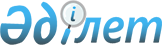 О реализации Закона Республики Казахстан "О республиканском бюджете на 2012 - 2014 годы"Постановление Правительства Республики Казахстан от 1 декабря 2011 года № 1428
      Правительство Республики Казахстан ПОСТАНОВЛЯЕТ:
      1. Принять к исполнению республиканский бюджет на 2012 – 2014 годы, в том числе на 2012 год, в следующих объемах:
      1) доходы – 4 729 852 668 тысяч тенге, в том числе:
      налоговые поступления – 2 951 663 443 тысячи тенге;
      неналоговые поступления – 241 253 675 тысяч тенге;
      поступления от продажи основного капитала – 19 698 025 тысяч тенге;
      поступления трансфертов – 1 517 237 525 тысяч тенге;
      2) затраты – 5 301 003 844 тысячи тенге;
      3) чистое бюджетное кредитование – 50 758 465 тысяч тенге, в том числе:
      бюджетные кредиты – 174 515 975 тысяч тенге;
      погашение бюджетных кредитов – 123 757 510 тысяч тенге;
      4) сальдо по операциям с финансовыми активами – 361 236 077 тысяч тенге, в том числе:
      приобретение финансовых активов – 361 746 077 тысяч тенге;
      поступления от продажи финансовых активов государства – 510 000 тысяч тенге;
      5) дефицит – -983 145 718 тысяч тенге или 3,1 процента к валовому внутреннему продукту страны;
      6) финансирование дефицита бюджета – 983 145 718 тысяч тенге.
      Сноска. Пункт 1 в редакции постановления Правительства РК от 21.11.2012 № 1469 (вводится в действие с 01.01.2012).


      2. Утвердить:
      1) перечень приоритетных республиканских бюджетных инвестиций согласно приложению 1 к настоящему постановлению;
      2) исключен постановлением Правительства РК от 20.03.2012 № 350 (вводится в действие с 01.01.2012);


      3) перечень приоритетных республиканских бюджетных инвестиций Министерства обороны Республики Казахстан и Министерства по чрезвычайным ситуациям Республики Казахстан согласно приложению 3 к настоящему постановлению (для служебного пользования);
      4) распределение сумм целевых текущих трансфертов областным бюджетам, бюджетам городов Астаны и Алматы на содержание, материально-техническое оснащение дополнительной штатной численности миграционной полиции согласно приложению 4 к настоящему постановлению; 
      5) распределение сумм целевых текущих трансфертов областным бюджетам, бюджетам городов Астаны и Алматы на содержание и материально-техническое оснащение центра временного размещения оралманов и центра адаптации и интеграции оралманов согласно приложению 5 к настоящему постановлению; 
      6) распределение сумм целевых текущих трансфертов областному бюджету Алматинской области и бюджету города Алматы в связи с передачей штатной численности педагогических работников общеобразовательных школ государственных учреждений уголовно-исполнительной системы согласно приложению 6 к настоящему постановлению; 
      7) распределение сумм целевых текущих трансфертов областным бюджетам, бюджетам городов Астаны и Алматы на обеспечение безопасности дорожного движения согласно приложению 7 к настоящему постановлению; 
      8) распределение сумм целевых текущих трансфертов областным бюджетам, бюджету города Алматы на содержание штатной численности, осуществляющей обслуживание режимных стратегических объектов, согласно приложению 8 к настоящему постановлению;
      9) распределение сумм целевых текущих трансфертов областным бюджетам, бюджетам городов Астаны и Алматы на содержание вновь вводимых объектов спорта согласно приложению 9 к настоящему постановлению; 
      10) распределение сумм целевых текущих трансфертов областным бюджетам, бюджетам городов Астаны и Алматы на увеличение размера доплаты за квалификационную категорию учителям школ-интернатов для одаренных в спорте детей согласно приложению 10 к настоящему постановлению; 
      11) распределение сумм целевых текущих трансфертов областным бюджетам, бюджетам городов Астаны и Алматы на проведение противоэпизоотических мероприятий согласно приложению 11 к настоящему постановлению; 
      12) исключен постановлением Правительства РК от 21.11.2012 № 1469 (вводится в действие с 01.01.2012);


      13) распределение сумм целевых текущих трансфертов областным бюджетам, бюджетам городов Астаны и Алматы на поддержку семеноводства согласно приложению 13 к настоящему постановлению; 
      14) распределение сумм целевых текущих трансфертов областным бюджетам, бюджетам городов Астаны и Алматы на поддержку племенного животноводства согласно приложению 14 к настоящему постановлению; 
      15) распределение сумм целевых текущих трансфертов областным бюджетам, бюджетам городов Астаны и Алматы на субсидирование повышения продуктивности и качества продукции животноводства согласно приложению 15 к настоящему постановлению;
      15-1) распределение сумм целевых текущих трансфертов областным бюджетам, бюджетам городов Астаны и Алматы на организацию и проведение идентификации сельскохозяйственных животных согласно приложению 15-1 к настоящему постановлению;
      16) распределение сумм целевых текущих трансфертов и кредитов областным бюджетам, бюджетам городов Астаны и Алматы для реализации мер социальной поддержки специалистов согласно приложению 16 к настоящему постановлению; 
      17) распределение сумм целевых текущих трансфертов областным бюджетам, бюджетам городов Астаны и Алматы на формирование региональных стабилизационных фондов продовольственных товаров согласно приложению 17 к настоящему постановлению; 
      18) распределение сумм целевых текущих трансфертов областным бюджетам, бюджетам городов Астаны и Алматы на предоставление специальных социальных услуг согласно приложению 18 к настоящему постановлению; 
      19) распределение сумм целевых текущих трансфертов областным бюджетам, бюджетам городов Астаны и Алматы на капитальный и средний ремонт автомобильных дорог областного, районного значения и улиц населенных пунктов согласно приложению 19 к настоящему постановлению;
      19-1) распределение сумм целевых текущих трансфертов областным бюджетам на изъятие земельных участков для государственных нужд согласно приложению 19-1 к настоящему постановлению;
      19-2) распределение сумм целевых текущих трансфертов областным бюджетам на реализацию мер по содействию экономическому развитию регионов в рамках Программы "Развитие регионов" согласно приложению 19-2 к настоящему постановлению;
      19-3) распределение сумм целевых текущих трансфертов областным бюджетам на решение вопросов обустройства моногородов согласно приложению 19-3 к настоящему постановлению;
      19-4) распределение сумм целевых текущих трансфертов областным бюджетам, бюджетам городов Астаны и Алматы на поддержку частного предпринимательства в регионах в рамках Программы "Дорожная карта бизнеса - 2020" согласно приложению 19-4 к настоящему постановлению;
      20) распределение сумм целевых текущих трансфертов областным бюджетам, бюджетам городов Астаны и Алматы на реализацию государственного образовательного заказа в дошкольных организациях образования согласно приложению 20 к настоящему постановлению; 
      21) распределение сумм целевых текущих трансфертов областным бюджетам, бюджетам городов Астаны и Алматы на реализацию Государственной программы развития образования в Республике Казахстан на 2011 - 2020 годы согласно приложению 21 к настоящему постановлению; 
      22) распределение сумм целевых текущих трансфертов областным бюджетам, бюджетам городов Астаны и Алматы на ежемесячную выплату денежных средств опекунам (попечителям) на содержание ребенка-сироты (детей-сирот), и ребенка (детей), оставшегося без попечения родителей, согласно приложению 22 к настоящему постановлению; 
      23) распределение сумм целевых текущих трансфертов областным бюджетам, бюджетам городов Астаны и Алматы на обновление и переоборудование учебно-производственных мастерских, лабораторий учебных заведений технического и профессионального образования согласно приложению 23 к настоящему постановлению; 
      24) распределение сумм целевых текущих трансфертов областным бюджетам, бюджетам городов Астаны и Алматы на увеличение размера доплаты за квалификационную категорию учителям школ и воспитателям дошкольных организаций образования согласно приложению 24 к настоящему постановлению; 
      25) распределение сумм целевых текущих трансфертов областным бюджетам, бюджетам городов Астаны и Алматы на установление доплаты за организацию производственного обучения мастерам производственного обучения организаций технического и профессионального образования согласно приложению 25 к настоящему постановлению; 
      26) распределение сумм целевых текущих трансфертов областным бюджетам, бюджетам городов Астаны и Алматы на повышение оплаты труда учителям, прошедшим повышение квалификации по учебным программам АОО "Назарбаев Интеллектуальные школы", согласно приложению 26 к настоящему постановлению;
      27) распределение сумм целевых текущих трансфертов областным бюджетам, бюджетам городов Астаны и Алматы на обеспечение и расширение гарантированного объема бесплатной медицинской помощи согласно приложению 27 к настоящему постановлению;
      27-1) распределение сумм целевых текущих трансфертов областным бюджетам, бюджетам городов Астаны и Алматы на содержание вновь вводимых объектов здравоохранения согласно приложению 27-1 к настоящему постановлению;
      28) распределение сумм целевых текущих трансфертов областным бюджетам, бюджетам городов Астаны и Алматы на материально-техническое оснащение медицинских организаций здравоохранения на местном уровне согласно приложению 28 к настоящему постановлению; 
      28-1) распределение сумм целевых текущих трансфертов областным бюджетам, бюджетам городов Астаны и Алматы на материально-техническое оснащение объектов культуры согласно приложению 28-1 к настоящему постановлению;
      29) распределение сумм целевых текущих трансфертов областным бюджетам, бюджетам городов Астаны и Алматы на оказание жилищной помощи согласно приложению 29 к настоящему постановлению; 
      30) распределение сумм целевых текущих трансфертов областным бюджетам, бюджетам городов Астаны и Алматы на субсидирование стоимости услуг по подаче питьевой воды из особо важных групповых и локальных систем водоснабжения, являющихся безальтернативными источниками питьевого водоснабжения, согласно приложению 30 к настоящему постановлению; 
      31) распределение сумм на кредитование областных бюджетов, бюджетов городов Астаны и Алматы на проведение ремонта общего имущества объектов кондоминиума согласно приложению 31 настоящего постановления;
      32) распределение сумм поступлений трансфертов из областных бюджетов, бюджетов городов Астаны и Алматы в связи с передачей функций и полномочий местных исполнительных органов согласно приложению 32 к настоящему постановлению;
      33) распределение сумм резерва Правительства Республики Казахстан согласно приложению 33 к настоящему постановлению.
      Сноска. Пункт 2 с изменениями, внесенными постановлениями Правительства РК от 20.03.2012 № 350 (вводится в действие с 01.01.2012); от 21.11.2012 № 1469 (вводится в действие с 01.01.2012).

      3. Исключен постановлением Правительства РК от 20.03.2012 № 350 (вводится в действие с 01.01.2012).


      4. Выделить из средств, предусмотренных в республиканском бюджете на 2012 год на реализацию мероприятий в рамках Программы занятости 2020, сумму в размере 45 278 878 тысяч тенге для перечисления:
      целевых текущих трансфертов и целевых трансфертов на развитие областным бюджетам, бюджетам городов Астаны и Алматы для финансирования следующих мероприятий:
      Министерству образования и науки Республики Казахстан 15 894 258 тысяч тенге на профессиональную подготовку, переподготовку и повышение квалификации кадров;
      Министерству труда и социальной защиты населения Республики Казахстан 9 467 911 тысяч тенге, в том числе на:
      частичное субсидирование заработной платы – 3 386 624 тысячи тенге;
      обучение основам предпринимательства – 298 361 тысячу тенге;
      предоставление субсидий на переезд – 137 255 тысяч тенге;
      обеспечение деятельности центров занятости населения – 2 861 745 тысяч тенге;
      молодежную практику – 2 730 109 тысяч тенге;
      переподготовку и повышение квалификации частично занятых наемных работников – 53 817 тысяч тенге;
      утвердить распределение сумм целевых текущих трансфертов областным бюджетам, бюджетам городов Астаны и Алматы на профессиональную подготовку, переподготовку и повышение квалификации кадров, частичное субсидирование заработной платы, обучение основам предпринимательства, предоставление субсидий на переезд, обеспечение деятельности центров занятости населения, молодежную практику, переподготовку и повышение квалификации частично занятых наемных работников в рамках Программы занятости 2020 согласно приложению 35 к настоящему постановлению;
      Агентству Республики Казахстан по делам строительства и жилищно-коммунального хозяйства 9 272 486 тысяч тенге, в том числе на:
      строительство и (или) приобретение служебного жилища – 7 869 344 тысячи тенге;
      развитие и (или) приобретение инженерно-коммуникационной инфраструктуры – 1 403 142 тысячи тенге;
      Министерству экономического развития и торговли Республики Казахстан 703 029 тысяч тенге на развитие и обустройство недостающей инженерно-коммуникационной инфраструктуры;
      утвердить распределение сумм целевых трансфертов на развитие областным бюджетам, бюджетам городов Астаны и Алматы на строительство и (или) приобретение служебного жилища, развитие и (или) приобретение инженерно-коммуникационной инфраструктуры и развитие и обустройство недостающей инженерно-коммуникационной инфраструктуры в рамках Программы занятости 2020 согласно приложению 36 к настоящему постановлению;
      Министерству экономического развития и торговли Республики Казахстан 9 941 194 тысячи тенге на развитие сельских населенных пунктов, в том числе на:
      ремонт объектов коммунально-инженерной, инженерно-транспортной и социальной инфраструктуры и благоустройство сельских населенных пунктов – 9 748 865 тысяч тенге;
      строительство и реконструкцию объектов коммунально-инженерной, инженерно-транспортной и социальной инфраструктуры – 192 329 тысяч тенге;
      утвердить распределение сумм целевых трансфертов областным бюджетам на ремонт объектов коммунально-инженерной, инженерно-транспортной и социальной инфраструктуры и благоустройство сельских населенных пунктов, строительство и реконструкцию объектов коммунально-инженерной, инженерно-транспортной и социальной инфраструктуры в рамках Программы занятости 2020 согласно приложению 36-1 к настоящему постановлению.
      Сноска. Пункт 4 в редакции постановления Правительства РК от 21.11.2012 № 1469 (вводится в действие с 01.01.2012).

      5. Исключен постановлением Правительства РК от 20.03.2012 № 350 (вводится в действие с 01.01.2012).


      6. Утвердить перечень государственных заданий согласно приложению 38 к настоящему постановлению.
      7. Администраторам республиканских бюджетных программ в срок до 1 февраля 2012 года утвердить решения о закреплении утвержденной в установленном законодательством порядке проектно-сметной документации по инвестиционным проектам согласно приложениям 1, 2 и 3.
      Сноска. Пункт 7 в редакции постановления Правительства РК от 20.03.2012 № 350 (вводится в действие с 01.01.2012).


      8. Министерству сельского хозяйства Республики Казахстан в срок до 20 января 2012 года разработать и в установленном законодательством порядке внести в Правительство Республики Казахстан проекты решения:
      1) о порядке возмещения ставки вознаграждения по кредитам на поддержку сельского хозяйства, субсидирования систем управления производством сельскохозяйственной продукции и удешевления стоимости затрат на транспортные расходы при экспорте зерна;
      2) о порядке использования целевых текущих трансфертов областными бюджетами, бюджетами городов Астаны и Алматы, указанных в подпунктах 11), 12), 13), 14), 15) и 17) пункта 2 настоящего постановления;
      3) об определении условий предоставления бюджетного кредита акционерному обществу "Национальный управляющий холдинг "КазАгро".
      8-1. Министерству сельского хозяйства Республики Казахстан в срок до 20 апреля 2012 года разработать и в установленном законодательством порядке внести в Правительство Республики Казахстан проект решения о порядке использования целевых текущих трансфертов областными бюджетами, бюджетами городов Астаны и Алматы на организацию и проведение идентификации сельскохозяйственных животных.
      Сноска. Постановление дополнено пунктом 8-1 в соответствии с постановлением Правительства РК от 20.03.2012 № 350 (вводится в действие с 01.01.2012).


      9. Министерству сельского хозяйства Республики Казахстан, Агентству Республики Казахстан по делам строительства и жилищно-коммунального хозяйства совместно с местными исполнительными органами в установленном законодательном порядке внести в Правительство Республики Казахстан в срок до 12 декабря 2011 года проект решения о распределении средств, предусмотренных по бюджетной программе 038 "Целевые трансферты на развитие областным бюджетам, бюджетам городов Астаны и Алматы на развитие системы водоснабжения в сельских населенных пунктах", на развитие системы водоснабжения в сельских населенных пунктах.
      10. Министерству труда и социальной защиты населения Республики Казахстан:
      1) в срок до 1 февраля 2012 года разработать и в установленном законодательством порядке внести в Правительство Республики Казахстан проект решения об условиях кредитования областных бюджетов, бюджетов городов Астаны и Алматы на содействие развитию предпринимательства на селе на 2012 год в рамках Программы занятости 2020;
      2) совместно с Министерством финансов Республики Казахстан и уполномоченными центральными и местными государственными органами обеспечить контроль за целевым и эффективным использованием средств, выделенных на реализацию мероприятий в рамках Программы занятости 2020;
      3) в срок до 15 февраля 2012 года разработать и в установленном законодательством порядке внести в Правительство Республики Казахстан проект решения о порядке выполнения гарантий государства получателям пенсионных выплат по сохранности обязательных пенсионных взносов в накопительных пенсионных фондах в размере фактически внесенных обязательных пенсионных взносов с учетом уровня инфляции на момент приобретения получателем права на пенсионные выплаты.
      Сноска. Пункт 10 с изменением, внесенным постановлением Правительства РК от 20.03.2012 № 350 (вводится в действие с 01.01.2012).


      11. Министерству транспорта и коммуникаций Республики Казахстан в срок до 20 февраля 2012 года разработать и в установленном законодательством порядке внести в Правительство Республики Казахстан проект решения о порядке использования целевых текущих трансфертов бюджету города Алматы на субсидирование пассажирских перевозок метрополитеном.
      12. Министерству образования и науки Республики Казахстан в срок до 10 февраля 2012 года разработать и в установленном законодательством порядке внести в Правительство Республики Казахстан проекты решений:
      1) о порядке использования целевых текущих трансфертов областными бюджетами, бюджетами городов Астаны и Алматы, указанных в подпунктах 21) и 23) пункта 2 настоящего постановления; 
      2) о распределении средств по базовому финансированию субъектов научной и (или) научно-технической деятельности.
      13. Министерству здравоохранения Республики Казахстан в срок до 20 января 2012 года разработать и в установленном законодательством порядке внести в Правительство Республики Казахстан проекты решений:
      1) о порядке использования целевых текущих трансфертов областными бюджетами, бюджетами городов Астаны и Алматы, указанных в подпунктах 27) и 28) пункта 2 настоящего постановления;
      2) о распределении средств на реализацию межсекторального и межведомственного взаимодействия по вопросам охраны здоровья граждан на 2012 год.
      14. Агентству Республики Казахстан по делам строительства и жилищно-коммунального хозяйства в срок до 1 марта 2012 года разработать и в установленном законодательством порядке внести в Правительство Республики Казахстан проекты решений:
      1) о порядке использования средств на кредитование областных бюджетов, бюджетов городов Астаны и Алматы на проведение ремонта общего имущества объектов кондоминиума;
      2) об условиях кредитования областных бюджетов, бюджетов городов Астаны и Алматы на проектирование, строительство и (или) приобретение жилья через систему жилстройсбережений в рамках Программы жилищного строительства в Республике Казахстан на 2011 - 2014 годы.
      15. Осуществить корректировку показателей республиканского бюджета на 2012 год согласно приложению 39 к настоящему постановлению в целях реализации Законов Республики Казахстан:
      1) от 22 июля 2011 года "О внесении изменений и дополнений в некоторые законодательные акты Республики Казахстан по вопросам жилищных отношений" в связи с передачей функций Министерства сельского хозяйства Республики Казахстан по участию в разработке и реализации государственной политики в области водоснабжения и водоотведения в пределах населенных пунктов Агентству Республики Казахстан по делам строительства и жилищно-коммунального хозяйства;
      2) от 24 ноября 2011 года "О внесении изменений и дополнений в некоторые законодательные акты Республики Казахстан по вопросам разграничения компетенции уполномоченных органов по государственному и бюджетному планированию и совершенствованию бюджетного процесса" в связи с передачей администрирования акционерного общества "Фонд национального благосостояния "Самрук-Казына" в компетенцию Министерства экономического развития и торговли Республики Казахстан.
      16. Центральным исполнительным органам в срок до 1 марта 2012 года внести в Правительство Республики Казахстан предложения о приведении ранее принятых решений Правительства Республики Казахстан в соответствие с настоящим постановлением.
      17. Настоящее постановление вводится в действие с 1 января 2012 года. Перечень
приоритетных республиканских бюджетных инвестиций
на 2012-2014 годы
      Сноска. Приложение 1 в редакции постановления Правительства РК от 21.11.2012 № 1469 (вводится в действие с 01.01.2012); с изменениями, внесенными постановлениями Правительства РК от 27.12.2012 № 1686; от 28.12.2012 № 1731 (вводится в действие с 01.01.2012); от 29.12.2012 № 1742 (вводится в действие с 01.01.2012).

 Перечень
приоритетных республиканских бюджетных инвестиций, направленных
на реализацию особо важных и требующих оперативной реализации
задач, включенные в проект республиканского бюджета с
отлагательными условиями на 2012-2014 годы
      Сноска. Приложение 2 исключено постановлением Правительства РК от 20.03.2012 № 350 (вводится в действие с 01.01.2012).
      Для служебного пользования
      Примечание РЦПИ!

      Документы с грифом "Для служебного пользования" в базу данных "Закон" не вводятся.

      Примечание РЦПИ!

      Приложение 3 предусмотрено в редакции постановления Правительства РК от 20.03.2012 № 350 (вводится в действие с 01.01.2012). Распределение сумм целевых текущих трансфертов областным
бюджетам, бюджетам городов Астаны и Алматы на содержание,
материально-техническое оснащение дополнительной штатной
численности миграционной полиции
      Сноска. Приложение 4 в редакции постановления Правительства РК от 21.11.2012 № 1469 (вводится в действие с 01.01.2012). Распределение сумм целевых текущих трансфертов областным
бюджетам, бюджетам городов Астаны и Алматы на содержание и
материально-техническое оснащение центра временного размещения
оралманов и центра адаптации и интеграции оралманов
      Сноска. Приложение 5 в редакции постановления Правительства РК от 21.11.2012 № 1469 (вводится в действие с 01.01.2012). Распределение сумм целевых текущих трансфертов областному
бюджету Алматинской области и бюджету города Алматы в связи с
передачей штатной численности педагогических работников
общеобразовательных школ государственных учреждений
уголовно-исполнительной системы Распределение сумм целевых текущих трансфертов областным
бюджетам, бюджетам городов Астаны и Алматы на обеспечение
безопасности дорожного движения Распределение сумм целевых текущих трансфертов областным
бюджетам, бюджету города Алматы на содержание штатной
численности, осуществляющей обслуживание режимных
стратегических объектов
      Сноска. Приложение 8 в редакции постановления Правительства РК от 21.11.2012 № 1469 (вводится в действие с 01.01.2012). Распределение сумм целевых текущих трансфертов областным
бюджетам, бюджетам городов Астаны и Алматы на содержание вновь
вводимых объектов спорта Распределение сумм целевых текущих трансфертов областным
бюджетам, бюджетам городов Астаны и Алматы на увеличение
размера доплаты за квалификационную категорию учителям
школ-интернатов для одаренных в спорте детей Распределение сумм целевых текущих трансфертов областным
бюджетам городов Астаны и Алматы на проведение
противоэпизоотических мероприятий
      Сноска. Приложение 11 в редакции постановления Правительства РК от 21.11.2012 № 1469 (вводится в действие с 01.01.2012). Распределение сумм целевых текущих трансфертов областным
бюджетам, бюджетам городов Астаны и Алматы на субсидирование
повышения продуктивности и качества товарного рыбоводства
      Сноска. Приложение 12 исключено постановлением Правительства РК от 21.11.2012 № 1469 (вводится в действие с 01.01.2012). Распределение сумм целевых текущих трансфертов областным
бюджетам, бюджетам городов Астаны и Алматы на поддержку
семеноводства
      Сноска. Приложение 13 в редакции постановления Правительства РК от 29.11.2012 № 1511.       Распределение сумм целевых текущих трансфертов областным
бюджетам, бюджетам городов Астаны и Алматы на поддержку
племенного животноводства
      Сноска. Приложение 14 в редакции постановления Правительства РК от 21.11.2012 № 1469 (вводится в действие с 01.01.2012). Распределение сумм целевых текущих трансфертов
областным бюджетам, бюджетам городов Астаны и Алматы на
субсидирование повышения продуктивности и качества
продукции животноводства
      Сноска. Приложение 15 в редакции постановления Правительства РК от 29.11.2012 № 1512 .       Распределение сумм целевых текущих трансфертов областным
бюджетам, бюджетам городов Астаны и Алматы на организацию и
проведение идентификации сельскохозяйственных животных
      Сноска. Постановление дополнено приложением 15-1 в соответствии  с постановлением Правительства РК от 20.03.2012 № 350 (вводится в действие с 01.01.2012); в редакции постановления Правительства РК от 21.11.2012 № 1469 (вводится в действие с 01.01.2012). Распределение сумм целевых текущих трансфертов и кредитов
областным бюджетам, бюджетам городов Астаны и Алматы для
реализации мер социальной поддержки специалистов
      Сноска. Приложение 16 в редакции постановления Правительства РК от 21.11.2012 № 1469 (вводится в действие с 01.01.2012).
      тыс. тенге Распределение сумм целевых текущих трансфертов областным
бюджетам, бюджетам городов Астаны и Алматы на формирование
региональных стабилизационных фондов продовольственных
товаров
      Сноска. Приложение 17 в редакции постановления Правительства РК от 21.11.2012 № 1469 (вводится в действие с 01.01.2012). Распределение сумм целевых текущих трансфертов областным
бюджетам, бюджетам городов Астаны и Алматы на предоставление
специальных социальных услуг
      Сноска. Приложение 18 в редакции постановления Правительства РК от 21.11.2012 № 1469 (вводится в действие с 01.01.2012).
      тыс. тенге Распределение сумм целевых текущих трансфертов областным
бюджетам, бюджетам городов Астаны и Алматы на капитальный и
средний ремонт автомобильных дорог областного, районного
значения и улиц населенных пунктов
      Сноска. Приложение 19 в редакции постановления Правительства РК от 21.11.2012 № 1469 (вводится в действие с 01.01.2012). Распределение сумм целевых текущих трансфертов областным
бюджетам на выкуп земельных участков для государственных нужд
      Сноска. Постановление дополнено приложением 19-1 в соответствии  с постановлением Правительства РК от 20.03.2012 № 350 (вводится в действие с 01.01.2012); в редакции постановления Правительства РК от 21.09.2012 № 1229. Распределение сумм  целевых текущих трансфертов областным
бюджетам на реализацию мер по содействию экономическому
развитию регионов в рамках Программы "Развитие регионов"
      Сноска. Постановление дополнено приложением 19-2 в соответствии  с постановлением Правительства РК от 20.03.2012 № 350 (вводится в действие с 01.01.2012).  Распределение сумм целевых текущих трансфертов областным
бюджетам на решение вопросов обустройства моногородов
      Сноска. Постановление дополнено приложением 19-3 в соответствии  с постановлением Правительства РК от 20.03.2012 № 350 (вводится в действие с 01.01.2012). Распределение сумм целевых текущих трансфертов областным
бюджетам, бюджетам городов Астаны и Алматы на поддержку
частного предпринимательства в регионах в рамках программы
"Дорожная карта бизнеса - 2020"
      Сноска. Постановление дополнено приложением 19-4 в соответствии с постановлением Правительства РК от 20.03.2012 № 350 (вводится в действие с 01.01.2012); в редакции постановления Правительства РК от 21.11.2012 № 1469 (вводится в действие с 01.01.2012). Распределение сумм целевых текущих трансфертов областным
бюджетам, бюджетам городов Астаны и Алматы на реализацию
государственного образовательного заказа в дошкольных
организациях образования
      Сноска. Приложение 20 в редакции постановления Правительства РК от 21.11.2012 № 1469 (вводится в действие с 01.01.2012). Распределение сумм целевых текущих трансфертов областным
бюджетам, бюджетам городов Астаны и Алматы на реализацию
Государственной программы развития образования
в Республике Казахстан на 2011-2012 годы
      Сноска. Приложение 21 в редакции постановления Правительства РК от 21.11.2012 № 1469 (вводится в действие с 01.01.2012).
      тыс. тенге Распределение сумм целевых текущих трансфертов областным
бюджетам, бюджетам городов Астаны и Алматы на ежемесячную
выплату денежных средств опекунам (попечителям) на содержание
ребенка-сироты (детей-сирот) и ребенка (детей), оставшегося
без попечения родителей
      Сноска. Приложение 22 в редакции постановления Правительства РК от 21.11.2012 № 1469 (вводится в действие с 01.01.2012). Распределение сумм целевых текущих трансфертов областным
бюджетам, бюджетам городов Астаны и Алматы на обновление и
переоборудование учебно-производственных мастерских,
лабораторий учебных заведений технического и профессионального
образования
      Сноска. Приложение 23 в редакции постановления Правительства РК от 20.03.2012 № 350 (вводится в действие с 01.01.2012). Распределение сумм целевых текущих трансфертов областным
бюджетам, бюджетам городов Астаны и Алматы на увеличение
размера доплаты за квалификационную категорию учителям школ и
воспитателям дошкольных организаций образования
      Сноска. Приложение 24 в редакции постановления Правительства РК от 21.11.2012 № 1469 (вводится в действие с 01.01.2012). Распределение сумм целевых текущих трансфертов областным
бюджетам, бюджетам городов Астаны и Алматы на установление
доплаты за организацию производственного обучения мастерам
производственного обучения организаций технического и
профессионального образования
      Сноска. Приложение 25 в редакции постановления Правительства РК от 21.11.2012 № 1469 (вводится в действие с 01.01.2012). Распределение сумм целевых текущих трансфертов областным
бюджетам, бюджетам городов Астаны и Алматы на повышение оплаты
труда учителям, прошедшим повышение квалификации по учебным
программам АОО "Назарбаев Интеллектуальные школы"
      Сноска. Приложение 26 в редакции постановления Правительства РК от 21.11.2012 № 1469 (вводится в действие с 01.01.2012). Распределение сумм целевых текущих трансфертов областным
бюджетам, бюджетам городов Астаны и Алматы на обеспечение и
расширение гарантированного объема бесплатной
медицинской помощи
      Сноска. Приложение 27 в редакции постановления Правительства РК от 21.11.2012 № 1469 (вводится в действие с 01.01.2012).
      тыс. тенге Распределение сумм целевых текущих трансфертов областным
бюджетам, бюджетам городов Астаны и Алматы на содержание вновь
вводимых объектов здравоохранения
      Сноска. Постановление дополнено приложением 27-1 в соответствии  с постановлением Правительства РК от 21.11.2012 № 1469 (вводится в действие с 01.01.2012). Распределение сумм целевых текущих трансфертов областным
бюджетам, бюджетам городов Астаны и Алматы на
материально-техническое оснащение медицинских организаций
здравоохранения на местном уровне
      Сноска. Приложение 28 в редакции постановления Правительства РК от 21.11.2012 № 1469 (вводится в действие с 01.01.2012). Распределение сумм целевых текущих трансфертов областным
бюджетам, бюджетам городов Астаны и Алматы на
материально-техническое оснащение объектов культуры
      Сноска. Постановление дополнено приложением 28-1 в соответствии  с постановлением Правительства РК от 20.03.2012 № 350 (вводится в действие с 01.01.2012). Распределение сумм целевых текущих трансфертов областным
бюджетам, бюджетам городов Астаны и Алматы на оказание
жилищной помощи
      Сноска. Приложение 29 в редакции постановления Правительства РК от 21.11.2012 № 1469 (вводится в действие с 01.01.2012). Распределение сумм целевых текущих трансфертов областным
бюджетам, бюджетам городов Астаны и Алматы на субсидирование
стоимости услуг по подаче питьевой воды из особо важных
групповых и локальных систем водоснабжения, являющихся
безальтернативными источниками питьевого водоснабжения
      Сноска. Приложение 30 в редакции постановления Правительства РК от 21.11.2012 № 1469 (вводится в действие с 01.01.2012). Распределение сумм на кредитование областных бюджетов,
бюджетов городов Астаны и Алматы на проведение ремонта
общего имущества объектов кондоминиума
      Сноска. Приложение 31 в редакции постановления Правительства РК от 21.11.2012 № 1469 (вводится в действие с 01.01.2012). Распределение сумм поступлений трансфертов из областных
бюджетов, бюджетов городов Астаны и Алматы в связи с передачей
функций и полномочий местных исполнительных органов
      Сноска. Приложение 32 в редакции постановления Правительства РК от 20.03.2012 № 350 (вводится в действие с 01.01.2012). Распределение сумм резерва Правительства Республики Казахстан
      Сноска. Приложение 33 в редакции постановления Правительства РК от 21.11.2012 № 1469 (вводится в действие с 01.01.2012). Распределение сумм на поддержку частного предпринимательства
в регионах в рамках программы "Дорожная карта бизнеса - 2020"
      Сноска. Приложение 34 исключено постановлением Правительства РК от 20.03.2012 № 350 (вводится в действие с 01.01.2012). Распределение сумм целевых текущих трансфертов областным
бюджетам, бюджетам городов Астаны и Алматы на реализацию
мероприятий в рамках Программы занятости 2020
      Сноска. Приложение 35 в редакции постановления Правительства РК от 21.11.2012 № 1469 (вводится в действие с 01.01.2012).
      тыс. тенге Распределение сумм целевых трансфертов на развитие областным
бюджетам, бюджетам городов Астаны и Алматы на реализацию
мероприятий в рамках Программы занятости 2020
      Сноска. Приложение 36 в редакции постановления Правительства РК от 21.11.2012 № 1469 (вводится в действие с 01.01.2012).
      тыс. тенге Распределение сумм целевых трансфертов областным бюджетам на
развитие сельских населенных пунктов в рамках Программы
занятости 2020
      Сноска. Постановление дополнено приложением 36-1 в соответствии  с постановлением Правительства РК от 20.03.2012 № 350 (вводится в действие с 01.01.2012); в редакции постановления Правительства РК от 21.11.2012 № 1469 (вводится в действие с 01.01.2012).
      тыс. тенге Распределение сумм на решение вопросов обустройства аульных
(сельских) округов в реализацию мер по содействию
экономическому развитию регионов в рамках
Программы "Развитие регионов"
      Сноска. Приложение 37 исключено постановлением Правительства РК от 20.03.2012 № 350 (вводится в действие с 01.01.2012). Перечень государственных заданий на 2012 год
      Сноска. Приложение 38 в редакции постановления Правительства РК от 21.11.2012 № 1469 (вводится в действие с 01.01.2012).
      тыс. тенге Корректировка республиканского бюджета на 2012 год
      Сноска. Приложение 39 в редакции постановления Правительства РК от 20.03.2012 № 350 (вводится в действие с 01.01.2012).
      тыс. тенге
					© 2012. РГП на ПХВ «Институт законодательства и правовой информации Республики Казахстан» Министерства юстиции Республики Казахстан
				
Премьер-Министр
Республики Казахстан
К. МасимовПриложение 1
к постановлению Правительства
Республики Казахстан
от 1 декабря 2011 года № 1428
Функциональная группа
Функциональная группа
Функциональная группа
Функциональная группа
Наименование
Сумма, тыс.тенге
Сумма, тыс.тенге
Сумма, тыс.тенге
Администратор
Администратор
Администратор
Наименование
Сумма, тыс.тенге
Сумма, тыс.тенге
Сумма, тыс.тенге
Программа
Программа
Наименование
2012 год
2013 год
2014 год
Подпрограмма
Наименование
2012 год
2013 год
2014 год
1
1
1
1
2
3
4
5
ВСЕГО:
1 331 137 971
844 811 724
687 531 146
I. Республиканские бюджетные инвестиционные проекты
346 588 284
376 641 527
357 259 913
1
Государственные услуги общего характера
20 997 067
8 009 328
7 310 281
204
Министерство иностранных дел Республики Казахстан
2 345 706
4 701 125
2 869 512
009
Приобретение и строительство объектов недвижимости за рубежом для размещения дипломатических представительств Республики Казахстан
2 345 706
4 701 125
2 869 512
в том числе на инвестиционные проекты:
Прочие
2 345 706
4 701 125
2 869 512
Приобретение здания с земельным участком для размещения резиденции Посла РК в США
824 250
Строительство жилого комплекса для сотрудников Посольства РК в ОАЭ
825 000
680 573
Строительство комплекса зданий Посольства РК в Монголии
420 395
556 105
Строительство комплекса зданий Посольства РК в Узбекистане
462 720
Проектирование и строительство комплекса зданий Посольства РК в Азербайджанской Республике
194 250
1 290 375
1 290 375
Расширение зданий Посольства и строительство культурного центра РК в РФ
750 000
735 000
262 500
Строительство комплекса зданий Посольства РК в Республике Беларусь
113 736
750 532
760 532
215
Министерство транспорта и коммуникаций  Республики Казахстан
3 451 756
040
Создание информационной инфраструктуры государственных органов
2 838 681
в том числе на инвестиционные проекты:
Прочие
2 838 681
Создание и развитие межгосударственного шлюза для обмена информацией в рамках Таможенного союза между Казахстаном, Россией и Белоруссией (Национальный сегмент Интегрированной информационной системы внешней взаимной торговли Таможенного союза)
1 908 157
Развитие Интегрированной информационной системы ЦОН 
930 524
043
Развитие государственной базы данных "Е-лицензирование"
613 075
в том числе на инвестиционные проекты:
Прочие
613 075
Развитие "Государственной базы данных "Е-лицензирование"
613 075
217
Министерство финансов Республики Казахстан
14 163 687
2 219 880
241 461
014
Модернизация таможенной службы
942 120
в том числе на инвестиционные проекты:
004
За счет внешнего займа
289 007
Прочие
289 007
Модернизация таможенной службы
289 007
016
За счет софинансирования внешних займов из республиканского бюджета
653 113
Прочие
653 113
Модернизация таможенной службы
653 113
026
Строительство объектов таможенного контроля и таможенной инфраструктуры
2 381 202
в том числе на инвестиционные проекты:
Алматинская область
122 163
Строительство служебных жилых домов на участке таможенного поста "Калжат" Уйгурского района Алматинской области
122 163
Восточно-Казахстанская область
844 274
Реконструкция таможенного поста "Бахты" в Урджарском районе Восточно-Казахстанской области
183 100
Строительство единого контрольно-пропускного пункта "Майкапчагай" в Зайсанском районе Восточно-Казахстанской области
192 831
Строительство здания Департамента таможенного контроля с центром таможенного оформления в г. Усть-Каменогорске Восточно-Казахстанской области
49 700
Строительство служебных жилых домов в Каратальском сельском округе Зайсанского района Восточно-Казахстанской области
148 696
Строительство служебных жилых домов в Бахтинском сельском округе Урджарского района Восточно-Казахстанской области
269 947
Жамбылская область
606 133
Строительство служебных жилых домов в г. Тараз Жамбылской области
175 491
Строительство служебных жилых домов в сельском округе Андас батыр Меркенского района Жамбылской области
103 086
Строительство служебных жилых домов на станции Луговая района Т.Рыскулова Жамбылской области
94 628
Строительство служебных жилых домов в с.Кордай Кордайского сельского округа Кордайского района Жамбылской области
171 708
Строительство и обслуживание единого контрольно-пропускного пункта "Карасу" таможенного поста "Кордай" в Карасуском сельском округе Кордайского района Жамбылской области
61 220
Мангистауская область
165 279
Строительство общежития квартирного типа в селе Бейнеу Бейнеуского района Мангистауской области
66 381
Строительство общежития квартирного типа на участке таможенного поста "Темир Баба" Каракиянского района Мангистауской области
49 290
Строительство общежития квартирного типа на участке таможенного поста "Тажен" Бейнеуского района Мангистауской области
49 608
Южно-Казахстанская область
643 353
Строительство служебных жилых домов в г. Сарыагаш Сарыагашского района Южно-Казахстанской области
643 353
031
Создание информационной системы "ТАИС" и "Электронная таможня"
735 373
300 000
241 461
в том числе на инвестиционные проекты:
Прочие
735 373
300 000
241 461
Создание информационной системы "ТАИС" и "Электронная таможня"
735 373
300 000
241 461
033
Развитие автоматизированной интегрированной  информационной системы "Электронные государственные закупки"
83 105
в том числе на инвестиционные проекты:
Прочие
83 105
Развитие автоматизированной интегрированной информационной системы "Электронный государственные закупки"
83 105
036
Модернизация информационных систем налоговых органов, связанных с изменением налогового законодательства
6 958 898
1 919 880
в том числе на инвестиционные проекты:
Прочие
6 958 898
1 919 880
Модернизация информационных систем налоговых органов, связанных с изменением налогового законодательства
6 958 898
1 919 880
040
Строительство центров приема и обработки информации налоговых органов
4 491
в том числе на инвестиционные проекты:
Прочие
4 491
Строительство центров обработки информации Налогового Комитета Министерства финансов Республики Казахстан
4 491
061
Создание интегрированной автоматизированной информационной системы "е-Минфин"
1 485 000
в том числе на инвестиционные проекты:
Прочие
1 485 000
Создание интегрированной автоматизированной информационной системы "е-Минфин"
1 485 000
073
Развитие Интегрированной информационной системы Казначейства и создание компонента "Казначейство-клиент"
1 573 498
в том числе на инвестиционные проекты:
Прочие
1 573 498
Развитие Интегрированной информационной системы Казначейства и создание компонента Казначейство-клиент
1 573 498
603
Министерство связи и информации Республики Казахстан
355 423
4 199 308
012
Создание информационной инфраструктуры государственных органов
355 423
125 965
в том числе на инвестиционные проекты:
Прочие
355 423
125 965
Создание и развитие межгосударственного шлюза для обмена информацией в рамках Таможенного союза между Казахстаном, Россией и Белоруссией (Национальный сегмент Интегрированной информационной системы внешней взаимной торговли Таможенного союза)
355 423
125 965
035
Модернизация системы мониторинга радиочастотного спектра Республики Казахстан
4 073 343
в том числе на инвестиционные проекты:
Прочие
4 073 343
Модернизация системы мониторинга радиочастотного спектра РК
4 073 343
606
Агентство Республики Казахстан по статистике
894 918
559 135
011
Создание и развитие интегрированной информационной системы "е-Статистика"
894 918
559 135
в том числе на инвестиционные проекты:
Прочие
894 918
559 135
Создание и развитие интегрированной информационной системы "е-Статистика"
894 918
559 135
694
Управление делами Президента Республики Казахстан
141 000
173 765
023
Создание и развитие информационных систем Администрации Президента, Канцелярии Премьер-Министра, Управления делами Президента Республики Казахстан
141 000
173 765
в том числе на инвестиционные проекты:
город Астана
141 000
173 765
Модернизация аналитического комплекса Администрации Президента РК
141 000
173 765
2
Оборона
30 266 351
25 335 930
27 067 758
202
Министерство по чрезвычайным ситуациям Республики Казахстан
10 827 144
10 912 741
8 885 481
003
Строительство и реконструкция объектов  защиты от чрезвычайных ситуаций
10 827 144
10 912 741
8 885 481
в том числе на инвестиционные проекты:
Акмолинская область
8 885 481
8 885 481
8 885 481
Для служебного пользования
8 885 481
8 885 481
8 885 481
Алматинская область
81 220
Строительство пожарного депо V-типа на 4 выезда в п. Достык Алакольского р-на Алматинской области
81 220
Атырауская область
56 568
Строительство пожарного депо на 4 выезда в с. Ганюшкино Курмангазинского района Атырауской области
56 568
Жамбылская область
437 532
538 519
Комплекс пожарного депо на 6 автомобилей по ул. Санырак батыра в г. Тараз
437 532
538 519
Карагандинская область
54 235
Гаражные боксы для пожарной техники на четыре выезда ПЧ № 47 по ул.Бульвар Советской Армии д.7 в г.Приозерске Карагандинской области
54 235
Мангистауская область
150 000
Строительство "Комплекса пожарного депо на 6 автомобилей ІІ типа IVА, IVГ  климатических подрайонов с обычными геологическими условиями" в г.Жанаозен Мангистауской области
150 000
город Алматы
425 174
527 751
Строительство здания противопожарного депо на закрепленном земельном участке по адресу: западнее микрорайона Акбулак и Карасу в Алатауском районе г.Алматы. Комплекс пожарного депо на 6 автомобилей в микрорайоне Карасу
425 174
527 751
город Астана
736 934
960 990
Строительство пожарного депо на 6 выездов на земельном участке, расположенном по улице № 23 между проспектами Сарыарка и Кабанбай батыра в г. Астане
96 274
Комплекс пожарного депо на земельном участке, расположенном в г. Астана по улице № 12
640 660
960 990
208
Министерство обороны Республики Казахстан
19 189 207
14 309 192
15 244 745
002
Создание автоматизированной системы управления Вооруженных Сил
4 036 580
7 606 070
10 720 265
в том числе на инвестиционные проекты:
Прочие
4 036 580
7 606 070
10 720 265
Создание автоматизированной системы управления Вооруженных Сил
4 036 580
7 606 070
10 720 265
004
Строительство  объектов Вооруженных Сил
15 152 627
6 703 122
4 524 480
в том числе на инвестиционные проекты:
Прочие
15 152 627
6 703 122
4 524 480
Для служебного пользования
15 152 627
6 703 122
4 524 480
678
Республиканская гвардия Республики Казахстан
250 000
113 997
2 937 532
002
Программа развития Республиканской гвардии
250 000
113 997
2 937 532
в том числе на инвестиционные проекты:
Прочие
250 000
113 997
2 937 532
Программа развития Республиканской гвардии
250 000
113 997
2 937 532
3
Общественный порядок, безопасность, правовая, судебная, уголовно-исполнительная деятельность
23 922 412
18 150 315
4 042 775
201
Министерство внутренних дел Республики Казахстан
5 514 524
2 571 396
007
Строительство, реконструкция  объектов общественного порядка, безопасности и уголовно-исполнительной системы
5 183 769
2 571 396
в том числе на инвестиционные проекты:
Акмолинская область
65 332
Разработка ПСД на строительство котельной учреждения ЕЦ 166/26 в пос. Степной
5 885
Строительство объектов для размещения военнослужащих внутренних войск по охране исправительных учреждений в поселке Степной Акмолинской области
59 447
Актюбинская область
249 891
251 741
Строительство объектов для размещения военнослужащих внутренних войск по охране исправительных учреждений в городе Жем Мугалжарского района Актюбинской области
249 891
251 741
Алматинская область
33 800
Строительство и реконструкция Учреждения ЛА-155/12 под исправительную колонию строгого режима в поселке Заречный Алматинской области  на 1500 мест - (корректировка ПСД)
33 800
Атырауская область
2 443
Разработка ПСД на строительство столовой учреждения УГ 157/1 в г. Атырау
2 443
Западно-Казахстанская область
871 000
356 390
Реконструкция под ИК строгого режима на 900 мест в г. Уральске Западно-Казахстанской области
871 000
356 390
Кызылординская область
1 497 079
592 104
Реконструкция учреждения ЗК-169/5 под исправительную колонию строгого режима на 1000 мест в г. Кызылорде
1 254 000
321 006
Строительство объектов для размещения военнослужащих внутренних войск по охране исправительных учреждений в г. Кызылорда, Кызылординской области
243 079
271 098
Мангистауская область
1 372 020
1 371 161
Строительство типового военного городка в г.Жанаозен
1 370 020
1 371 161
Стоимость проектных работ на строительство системы канализации учреждения ГМ 172/6 в г. Актау
2 000
город Астана
1 092 204
Строительство типового военного городка с жилым домом для военнослужащих внутренних войск в городе Астане
1 092 204
008
Модернизация и развитие спутниковой сети передачи данных и телефонии
330 755
в том числе на инвестиционные проекты:
Прочие
330 755
Модернизация и развитие спутниковой сети передачи данных и телефонии
330 755
410
Комитет национальной безопасности Республики Казахстан
13 084 365
5 688 821
2 846 395
002
Программа развития системы национальной безопасности
13 084 365
5 688 821
2 846 395
в том числе на инвестиционные проекты:
Прочие
13 084 365
5 688 821
2 846 395
Программа развития системы национальной безопасности
13 084 365
5 688 821
2 846 395
501
Верховный Суд Республики Казахстан
3 283 911
2 974 833
618 245
002
Создание единой автоматизированной информационно-аналитической системы органов судебной системы Республики Казахстан
294 643
в том числе на инвестиционные проекты:
Прочие
294 643
Создание единой автоматизированной информационно-аналитической системы органов судебной системы Республики Казахстан
294 643
012
Строительство объектов органов судебной системы
2 989 268
2 630 188
200 006
в том числе на инвестиционные проекты:
Актюбинская область
192 337
Реконструкция здания областного суда Актюбинской области
192 337
Восточно-Казахстанская область
281 676
203 700
200 006
Строительство типового здания Административного суда с территориальным участком судебных исполнителей на базе "Административного суда в г. Усть-Каменогорске ВКО"
281 676
203 700
200 006
Костанайская область
159 539
Строительство здания суда в городе Лисаковск Костанайской области
159 539
Павлодарская область
207 407
Реконструкция здания областного суда Павлодарской области, строительство пристройки к зданию областного суда по адресу г.Павлодар, ул. Площадь Победы, 1
207 407
Южно-Казахстанская область
482 210
Строительство типового здания специализированного межрайонного экономического суда с территориальными участками судебных исполнителей
482 210
город Астана
1 666 099
2 426 488
Строительство здания городского суда с присяжными заседателями (областного значения) с двумя районными судами
1 666 099
2 426 488
014
Создание электронного архива судебных документов
344 645
418 239
в том числе на инвестиционные проекты:
Прочие
344 645
418 239
Создание электронного архива судебных документов
344 645
418 239
502
Генеральная прокуратура Республики Казахстан
1 920 029
1 211 717
003
Создание единой информационно-аналитической системы Комитета по правовой статистике и специальным учетам Генеральной прокуратуры Республики Казахстан
152 655
в том числе на инвестиционные проекты:
Прочие
152 655
Развитие информационных систем
152 655
008
Строительство, реконструкция объектов для органов прокуратуры
672 652
в том числе на инвестиционные проекты:
Акмолинская область
2 200
Привязка ПСД на строительство административного здания прокуратуры Ерейментауского района Акмолинской области
2 200
Восточно-Казахстанская область
250 871
Строительство административного здания и гаража в 1 квартале 19-го жилого района в г. Усть-Каменогорск Восточно-Казахстанской области
250 871
Жамбылская область
214 574
Строительство административного здания прокуратуры по ул. Жибек Жолы в с. Кулан района Т.Рыскулова Жамбылской области
92 017
Строительство административного здания прокуратуры по ул. Жибек Жолы в с. Б.Момышулы Жуалынского района Жамбылской области
117 931
Привязка ПСД на строительство административного здания прокуратуры Мойынкумского района Жамбылской области
2 313
Привязка ПСД на строительство административного здания прокуратуры Жамбылского района Жамбылской области
2 313
Западно-Казахстанская область
53 868
Строительство административного здания прокуратуры Жангалинского района Западно-Казахстанской области
53 868
Карагандинская область
7 841
Привязка ПСД на строительство административного здания прокуратуры Казыбек-бийского района Карагандинской области
3 000
Привязка ПСД на строительство административного здания прокуратуры Октябрьского района Карагандинской области
2 990
Привязка ПСД на строительство административного здания прокуратуры г.Шахтинск Карагандинской области
1 851
Павлодарская область
89 204
Строительство пристройки к зданию прокуратуры в г. Аксу Павлодарской области по ул. Энтузиастов в г. Аксу
37 104
Строительство здания прокуратуры в с. Актогай Актогайского района Павлодарской области
52 100
Северо-Казахстанская область
4 094
Привязка ПСД на строительство административного здания прокуратуры р-на им. М.Жумабаева Северо-Казахстанской области
2 047
Привязка ПСД на строительство административного здания прокуратуры Жамбылского района Северо-Казахстанской области
2 047
г. Астана
50 000
Разработка ПСД на строительство многоквартирного жилого дома с паркингом на территории нового здания Генеральной прокуратуры
50 000
010
Создание системы информационного обмена для правоохранительных и специальных органов Республики Казахстан
1 094 722
1 211 717
в том числе на инвестиционные проекты:
Прочие
1 094 722
1 211 717
Создание системы информационного обмена правоохранительных и специальных органов
1 094 722
1 211 717
680
Служба охраны Президента Республики Казахстан
119 583
5 703 548
578 135
002
Программа развития Службы охраны Президента Республики Казахстан
119 583
5 703 548
578 135
в том числе на инвестиционные проекты:
Прочие
119 583
5 703 548
578 135
Программа развития Службы охраны Президента Республики Казахстан
119 583
5 703 548
578 135
4
Образование
11 175 447
4 431 468
1 500 000
201
Министерство внутренних дел Республики Казахстан
17 900
053
Строительство, реконструкция объектов образования
17 900
в том числе по регионам:
Алматинская область
17 900
Строительство учебного центра боевой и методической подготовки "Бүркіт" для подразделений специального назначения с военным городком  в п. Заречный Алматинской области (корректировка ПСД)
17 900
212
Министерство сельского хозяйства Республики Казахстан
23 719
007
Строительство и реконструкция объектов образования в сфере сельского хозяйства
23 719
в том числе на инвестиционные проекты:
город Астана
23 719
Строительство учебного корпуса технического факультета Казахстанский аграрно-технический университет им. С.Сейфуллина
23 719
225
Министерство образования и науки Республики Казахстан
11 046 468
2 931 468
004
Развитие сетей инновационной системы по проекту коммерциализации научных исследований
1 016 201
004
За счет внешних займов
489 704
в том числе на инвестиционные проекты:
Прочие
489 704
Развитие сетей инновационной системы по проекту коммерциализации научных исследований
489 704
016
За счет софинансирования внешних займов из республиканского бюджета
526 497
в том числе на инвестиционные проекты:
Прочие
526 497
Развитие сетей инновационной системы по проекту коммерциализации научных исследований
526 497
005
Строительство и реконструкция объектов образования и науки
10 030 267
2 931 468
в том числе на инвестиционные проекты:
Акмолинская область
116 703
Строительство общежития на 310 мест по улице Акана Серы, 24 в городе Кокшетау Акмолинской области
116 703
Атырауская область
108 696
Строительство Межрегионального
профессионального учебного
центра по подготовке и
переподготовке кадров
технического и обслуживающего
труда для нефтегазовой отрасли
на 700 ученических мест в
городе Атырау
87 696
Разработка проектно-сметной
документации строительства
общежитий на 250 мест
Казахского национального
университета искусств в городе
Астане
21 000
Восточно-Казахстанская область
1 465 592
Строительство межрегионального профессионального центра по подготовке и переподготовке кадров технического и обслуживающего труда для машиностроительной отрасли на 700 ученических мест в городе Усть-Каменогорске Восточно-Казахстанской области
1 257 561
Строительство общежития для студентов и аспирантов на 500 мест в районе студгородка Восточно-Казахстанского государственного технического университета имени Д. Серикбаева в г. Усть-Каменогорске Восточно-Казахстанской области
208 031
Западно-Казахстанская область
218 707
Строительство общежития  ЗКГУ им. Утемисова на 308 мест в г. Уральске
218 707
Карагандинская область
425 477
Строительство спортивно-оздоровительного комплекса Республиканской школы-интерната имени  Т.Бегельдинова в г.Караганда
25 290
Строительство общежития на 822 места
400 187
Кызылординская область
191 401
Строительство студенческого общежития № 5 КГУ им. Коркыт Ата по проспекту Абая б/н в г. Кызылорде
191 401
Костанайская область
393 333
Реконструкция здания общежития по ул. Р. Маясовой, 48 город Аркалык
393 333
Павлодарская область
2 006 722
Строительство Межрегионального профессионального центра по подготовке кадров технического и обслуживающего труда (для топливно-энергетической отрасли на 700 мест в городе Экибастузе), расположенный на пересечении улиц Беркимбаева - Московская, площадью 8,0 гектаров
2 006 722
Южно-Казахстанская область
1 402 112
735 231
Строительство профессионального межрегионального центра по подготовке и переподготовке кадров технического и обслуживающего труда для обрабатывающей отрасли в Южно-Казахстанской области на 700 мест
518 924
735 231
Строительство общежития на 500 мест МКТУ имени А. Яссави в г. Туркестан
603 620
Строительство общежития на 588 мест на собственной территории учебного корпуса № 9 и студенческого общежития № 2 в городе Шымкенте
279 568
город Алматы
1 133 378
893 421
Строительство четырехэтажного комплекса (общежитие, спортзал с бассейном, актовый зал, столовая, библиотека, учебно-кружковые помещения) с устройством переходных галерей к существующим зданиям школы-интерната по ул. Бухар жырау, № 36 в Бостандыкском районе г. Алматы
270 844
893 421
Строительство общежития на 610 мест Египетского университета Исламской культуры "Нур-Мубарак" на закрепленном земельном участке по пр. Аль-Фараби, 73 в Бостандыкском районе г. Алматы
461 860
Реконструкция учебного корпуса № 8 РГП "КазНУ имени аль-Фараби" под общежитие, расположенного по адресу г. Алматы, пр. Аль-Фараби, 71/15 "А"
331 530
Разработка проектно-сметной документации на строительство общежития на 170 мест Алматинского хореографического училища имени Селезнева
30 144
Разработка проектно-сметной документации на строительство общежития на 450 мест Женского педагогического университета в г.Алматы
39 000
город Астана
2 568 146
1 302 816
Разработка проектно-сметной документации и строительство общежития на 500 мест Евразийского национального университета имени Л.Н. Гумилева для Казахстанского филиала МГУ им. Ломоносова в г. Астане
297 258
514 580
Строительство учебно-лабораторного корпуса РГКП "Евразийский национальный университета им. Л.Н. Гумилева" по ул. Қажымұқана, 3 в г. Астане
673 954
788 236
Строительство малосемейного общежития по ул. Кажымукан в районе домов № 3 и № 5 г. Астаны
473 316
Строительство общежития Казахского государственного агротехнического университета имени С. Сейфуллина в городе Астане
74 858
Национальный центр биотехнологий
1 048 760
226
Министерство здравоохранения Республики Казахстан
87 360
1 500 000
1 500 000
026
Строительство и реконструкция объектов образования
87 360
1 500 000
1 500 000
в том числе на инвестиционные проекты:
Актюбинская область
29 120
500 000
500 000
Строительство общежития на 1000 мест при РГКП "Западно-Казахстанский государственный медицинский университет им. М. Оспанова" в г. Актобе
29 120
500 000
500 000
Восточно-Казахстанская область
29 120
500 000
500 000
Строительство общежития на 1000 мест при РГП "Государственный медицинский университет г. Семей" в г. Семей
29 120
500 000
500 000
город Алматы
29 120
500 000
500 000
Строительство общежития на 1000 мест  при РГП "Казахский национальный университет им. С.Д. Асфендиярова" в г. Алматы
29 120
500 000
500 000
5
Здравоохранение
10 329 911
17 360 723
10 202 965
201
Министерство внутренних дел Республики Казахстан
2 282 053
4 572 754
039
Строительство и реконструкция объектов здравоохранения
2 282 053
4 572 754
в том числе на инвестиционные проекты:
город Астана
2 282 053
4 572 754
Госпиталь на 200 койко-мест с поликлиникой на 250 посещений в сутки МВД РК (г. Астана)
2 282 053
4 572 754
226
Министерство здравоохранения Республики Казахстан
8 047 858
12 787 969
10 202 965
016
Строительство и реконструкция объектов здравоохранения
995 768
4 912 000
7 137 462
в том числе на инвестиционные проекты:
Павлодарская область
931 087
Павлодарский региональный кардиохирургический центр
917 309
Строительство регионального кардиохирургического центра на 50 коек в городе Павлодар. Корректировка. Сети электроснабжения 10 кВ
13 778
город Алматы
3 000 000
5 758 195
Многопрофильная больница  на 300 коек при РГКП "Казахский национальный  медицинский университет им. С.Д. Асфендиярова" в г. Алматы
3 000 000
5 758 195
город Астана
64 681
1 912 000
1 379 267
Строительство Центра судебной медицины по проспекту Кабанбай Батыра в г. Астана
1 912 000
1 379 267
Строительство многопрофильной больницы на 300 коек при АО "Национальный научный медицинский центр" в городе Астана
9 681
Разработка и проведение государственной вневедомственной экспертизы проектно-сметной документации и восстановление поврежденных кабельных линий от ПС "Новая" до РПК-88 для АО "Национальный медицинский холдинг"
55 000
019
Создание информационных систем здравоохранения
1 680 389
3 002 944
3 065 503
в том числе на инвестиционные проекты:
Прочие
1 680 389
3 002 944
3 065 503
Создание Единой информационной системы здравоохранения Республики Казахстан
1 680 389
3 002 944
3 065 503
029
Реформирование системы здравоохранения
5 371 701
4 873 025
004
За счет внешних займов
2 557 219
843 041
016
За счет софинансирования внешних займов из республиканского бюджета
2 814 482
4 029 984
6
Социальная помощь и социальное обеспечение
231 000
101 460
213
Министерство труда и социальной защиты населения Республики Казахстан
231 000
101 460
033
Развитие автоматизированной информационной системы Государственного центра по выплате пенсий и Единой информационной системы социально-трудовой сферы
231 000
101 460
в том числе на инвестиционные проекты:
Прочие
231 000
101 460
Развитие автоматизированной информационной системы Государственного центра по выплате пенсий и Единой информационной системы социально-трудовой сферы в соответствии со Стратегическим планом Министерства труда и социальной защиты населения Республики Казахстан в 2011-2013 годах
231 000
101 460
7
Жилищно-коммунальное хозяйство
650 000
619
Агентство Республики Казахстан по делам строительства и жилищно-коммунального хозяйства
650 000
032
Создание Центров энергоэффективности жилищно-коммунального хозяйства в городах Астана, Алматы и Актобе
650 000
в том числе на инвестиционные проекты:
Актюбинская область
199 678
Строительство Центров энергоэффективности жилищно-коммунального хозяйства в городе Актобе
199 678
город Алматы
199 510
Строительство Центров энергоэффективности жилищно-коммунального хозяйства в городе Алматы
199 510
город Астана
250 812
Строительство Центров энергоэффективности жилищно-коммунального хозяйства в городе Астана
250 812
8
Культура, спорт, туризм и информационное пространство
12 075 930
20 966 559
16 686 556
205
Министерство туризма и спорта Республики Казахстан
20 966 559
16 686 556
005
Бюджетные инвестиции в области спорта
20 966 559
16 686 556
100
Строительство и реконструкция объектов спорта
20 966 559
16 686 556
в том числе на инвестиционные проекты:
Акмолинская область
6 862 294
Строительство республиканской базы лыжного спорта в городе  Щучинске Акмолинской области (I и II очередь)
6 862 294
Алматинская область
6 802 977
6 955 390
Строительство республиканской базы олимпийской подготовки в Алматинской области
6 802 977
6 955 390
город Астана
7 301 288
9 731 166
Строительство многофункционального спортивного комплекса "Центр Олимпийской подготовки" в городе Астане (без наружных инженерных сетей)
7 301 288
9 731 166
235
Министерство культуры и информации Республики Казахстан
100 734
016
Строительство, реконструкция объектов культуры
100 734
в том числе по инвестпроектам:
Восточно-Казахстанской область
100 734
Строительство государственного историко-культурного заповедника-музея "Берель" Катон-Карагайском районе Восточно-Казахстанской области
100 734
694
Управление делами Президента Республики Казахстан
1 809 360
015
Развитие инфраструктуры Щучинско-Боровской курортной зоны
1 809 360
в том числе на инвестиционные проекты:
Акмолинская область
1 809 360
Туристическо-
развлекательный комплекс на оз. Щучье Щучинско-Боровской курортной зоны (инфраструктура). Наружные сети водопровода, канализации, электропитания и станция очистки воды в г. Щучинск
1 809 360
696
Агентство по делам спорта и физической культуры Республики Казахстан
10 165 836
011
Бюджетные инвестиции в области спорта
10 165 836
100
Строительство и реконструкция объектов спорта
9 975 218
в том числе на инвестиционные проекты:
Акмолинская область
1 035 685
Строительство республиканской базы лыжного спорта в городе  Щучинске Акмолинской области (I и II очередь)
1 035 685
Алматинская область
3 190 853
Строительство республиканской базы олимпийской подготовки в Алматинской области
3 190 853
город Астана
5 748 680
Строительство многофункционального спортивного комплекса "Центр Олимпийской подготовки" в городе Астане (без наружных инженерных сетей)
4 108 850
Строительство республиканского велотрека в г. Астане
1 639 830
101
Строительство и реконструкция объектов образования по спорту
190 618
в том числе на инвестиционные проекты:
город Астана
190 618
Реконструкция спортивно-оздоровительного комплекса, расположенного по ул. Стадионной, № 3 в городе Астане
190 618
9
Топливно-энергетический комплекс и недропользование
78 294
2 075 620
233
Министерство индустрии и новых технологий Республики Казахстан
2 075 620
047
Создание Центра ядерной медицины и биофизики
2 048 620
в том числе на инвестиционные проекты:
город Алматы
2 048 620
Создание центра ядерной медицины и биофизики
2 048 620
049
Передислокация геофизической обсерватории "Боровое"
27 000
в том числе на инвестиционные проекты:
Акмолинская область
27 000
Передислокация геофизической обсерватории "Боровое" на новое место
27 000
697
Агентство Республики Казахстан по атомной энергии
78 294
008
Передислокация геофизической обсерватории "Боровое"
78 294
в том числе на инвестиционные проекты:
Акмолинская область
78 294
Передислокация геофизической обсерватории "Боровое" на новое место
78 294
10
Сельское, водное, лесное, рыбное хозяйство, особо охраняемые природные территории, охрана окружающей среды и животного мира, земельные отношения
52 342 293
36 412 788
52 797 986
212
Министерство сельского хозяйства Республики Казахстан
50 768 468
32 339 781
52 797 986
008
Строительство объектов инфраструктуры лесного хозяйства и особо охраняемых природных территорий
142 324
41 218
в том числе на инвестиционные проекты:
Акмолинская область
19 818
20 521
Строительство кордона ГУ "Коргалжынский государственный природный заповедник" в Амангельдинском сельском округе Коргалжынского района Акмолинской области
19 818
20 521
Восточно-Казахстанская область
20 697
Строительство двух одноквартирных и одного двухквартирного служебных кордонов, квартал 177, выдел 7 Краснокордонского лесничества Семипалатинского филиала "Двухквартирный служебный кордон"
20 697
Костанайская область
65 314
Реконструкция и переоборудование музея Природы в визит центр Наурзумского государственного заповедника в с.Караменды, ул.Казбек би, 5Ю Наурзумского района Костанайской области
65 314
Кызылординская область
57 192
Строительство здания офиса по ул. Космонавтов в г. Аральск Кызылординской области
57 192
011
Строительство, реконструкция и оснащение ветеринарных лабораторий, биохранилища и здания подведомственного учреждения
3 876 550
в том числе на инвестиционные проекты:
Прочие
3 876 550
Приведение в соответствии с требованиями международных стандартов зданий и ветеринарных лабораторий Республики Казахстан
3 876 550
016
Постприватизационная поддержка сельского хозяйства
4 031
016
За счет софинансирования внешних займов из республиканского бюджета
4 031
в том числе на инвестиционные проекты:
Прочие
4 031
Постприватизационная поддержка сельского хозяйства
4 031
029
Строительство и реконструкция системы водоснабжения, гидротехнических сооружений
41 289 872
31 562 284
52 714 719
005
За счет внутренних источников
41 289 872
31 562 284
52 714 719
Акмолинская область
3 561 040
3 702 810
Реконструкция Кокшетауского группового водопровода в Акмолинской области 2-очередь строительства
1 592 212
702 810
Строительство Ижевского магистрального водовода и реконструкция сетей водоснабжения поселка Ижевское Акмолинской области
3 000 000
Разработка проектно-сметной документации по объекту  "Строительство Ижевского магистрального водовода  и реконструкция сетей водоснабжения поселка Ижевское Акмолинской области"
Реконструкция канала Нура-Ишим в Акмолинской области
946 929
Реконструкция и модернизация Преображенского гидроузла с внедрением систем автоматизации водоучета и водораспределения на канале Нура-Ишим в Акмолинской области. Разработка проектно-сметной документаций 
608 981
Реконструкция и модернизация сооружений Астанинского водохранилища с внедрением систем автоматизации водоучета и водораспределения в Акмолинской области  Разработка проектно-сметной документации
4 280
Реконструкция и модернизация сооружений Селетинского водохранилища с внедрением систем автоматизации водоучета и водораспределения в Акмолинской области  Разработка проектно-сметной документации
354 320
Разработка проектно-сметной документации по объекту "Строительство и реконструкция и техническое перевооружение Кокшетауского промводопровода"
54 318
Актюбинская область
101 329
Реконструкция магистрального канала Каргалинского водохранилища в Каргалинском районе Актюбинской области
101 329
Алматинская область
3 264 140
1 548 072
10 838 713
Реконструкция и строительство системы водоснабжения Талгарского группового водовода Алматинской области
300 670
Реконструкция и строительство Талгарского группового водовода Алматинской области (2 этап). Подключение 12 сельских населенных пунктов к Талгарскому групповому водопроводу
500 000
2 500 000
Строительство Каскеленского группового водопровода в Карасайском районе Алматинской области
500 000
7 729 285
Объединенный гидроузел "Достык" на реке Хоргос с подключением магистральных каналов в Панфиловском районе Алматинской области. Объединенный гидроузел "Достык" на реке Хоргос
404 510
Объединенный гидроузел "Достык" на реке Хоргос с подключением магистральных каналов в Панфиловском районе Алматинской области. Подключение существующих магистральных каналов Баскунчанский и Аяк-Кунчан к гидроузлу "Достык" на реке Хоргос 
1 281 506
Объединенный гидроузел "Достык" на реке Хоргос с подключением магистральных каналов в Панфиловском районе Алматинской области. Гидроэлектростанция в конце магистрального канала подключения
39 645
Реконструкция каналов Кушук-Кальпинской Уштобинской оросительной сети в Каратальском районе Алматинской области
Реконструкция магистрального трубопровода от насосной станции I-го подъема до бассейна и от насосной станции II-го подъема до полей орошения в Шенгельдинском массиве с. Кербулак Алматинской области. II очередь. Насосные станции I-го и II-го подъемов с бассейном емкостью 25000 куб м.
59 170
Реконструкция Нижне-Аксуского гидроузла с магистральным каналом "Коккамыс" на реке Аксу в Аксуском районе Алматинской области
60 000
Реконструкция Бартогайского водохранилища Алматинской области (1-ая очередь. 2-ой пусковой комплекс)
616 129
Реконструкция Большого Алматинского канала с внедрением систем автоматизации водоучета и водораспределения в Алматинской области
548 072
609 428
Реконструкция оросительных систем на Тескенсуйском и Авангардском массивах с автоматизацией водоучета и внедрением передовых технологий орошения в Енбекшиказахском районе Алматинской области (1-ая очередь). Перепадный участок подпитывающего канала "Киикпай" с ПК0+00 по ПК9+45
135 068
Завершение реконструкции системы водообеспечения для капельного орошения в Шенгельдинском массиве с. Кербулак Шенгельдинского сельского округа г. Капшагай Алматинской области
367 442
Атырауская область
393 846
Строительство Кояндинского группового водопровода 3-й очереди Курмангазинского района Атырауской области с подключением населенных пунктов Контыртерек, Батырбек, Егинкудук - 2 этап
71 812
Восстановление обводнительного канала Кезауз-Карабау Кызылкогинского района Атырауской области
140 492
Разработка проектно-сметной документации по объекту "Реконструкция и модернизация водозаборных сооружений и трассы водовода Кояндинского группового водопровода в Курмангазинском районе Атырауской области"
1 015
Реконструкция и модернизация водозаборных сооружений и трассы водовода Кояндинского группового водопровода в Курмангазинском районе Атырауской области
180 527
Восточно-Казахстанская область
901 917
2 656 000
2 740 800
Реконструкция Головного сооружения и Левой ветки магистрального канала с сооружениями Кендерлыкской оросительной системы Зайсанского района Восточно-Казахстанской области
75 974
Реконструкция Уйденинского магистрального канала Р-2, Р-1 и ПМК (правобережного магистрального канала) Зайсанского района  Восточно-Казахстанской области
757 309
Реконструкция сооружений Чарского водохранилища с гидроузлом и магистральным каналом "Центральный" Жарминского района Восточно-Казахстанской области
400 000
500 000
Реконструкция сооружений водохранилища на реке Каракол Урджарского района Восточно-Казахстанской области, 2-я очередь
400 000
500 000
Реконструкция плотинного гидроузла на реке Кельды-Мурат с МК "Актоган" Урджарского района Восточно-Казахстанской области
350 000
400 000
Реконструкция плотинного гидроузла на реке Коктерек Урджарского района Восточно-Казахстанской области
220 000
Реконструкция плотинного гидроузла на реке Карабута с магистральным каналом "Актоган" Урджарского района Восточно-Казахстанской области
200 000
230 000
Реконструкция плотинного гидроузла на реке Кусак Урджарского района Восточно-Казахстанской области
200 000
270 000
Реконструкция плотинного водозабора на реке Каргыба Тарбагатайского района  Восточно-Казахстанской области
286 000
Реконструкция плотинного гидроузла на реке Кандысу Тарбагатайского района Восточно-Казахстанской области
600 000
840 800
Реконструкция сооружений Уйденинского водохранилища Зайсанского района Восточно-Казахстанской области. Разработка проектно-сметной документации
19 000
Разработка проектно-сметной документации по объекту "Реконструкция плотинного гидроузла на реке Жеменей Зайсанского района Восточно-Казахстанской области"
3 000
Разработка проектно-сметной документации по объекту "Реконструкция сооружений водохранилища на реке Егинсу Урджарского  района Восточно-Казахстанской области"
6 000
Разработка проектно-сметной документации по объекту "Реконструкция гидроузла на реке Каракол с магистральными каналами "Правобережный" и "Левобережный" Урджарского района Восточно-Казахстанской области"
28 300
Разработка проектно-сметной документации  по объекту "Реконструкция гидроузла на реке Тебиске с магистральными каналами "Коктогам" и "Жана-Тогам" Тарбагатайского района ВКО"
4 908
Разработка проектно-сметной документации по объекту "Реконструкция водозабора на реке Базар Тарбагатайского района Восточно-Казахстанской области"
4 400
Реконструкция сооружений Чарского водохранилища с гидроузлом и магистральным каналом "Центральный" Жарминского района Восточно-Казахстанской области. Разработка проектно-сметной документации
900
Реконструкция плотинного гидроузла на реке Кельды-Мурат с МК "Актоган" Урджарского района Восточно-Казахстанской области. Разработка проектно-сметной документации
871
Реконструкция плотинного гидроузла на реке Кусак Урджарского района Восточно-Казахстанской области. Разработка проектно-сметной документации
1 255
Жамбылская область
451 545
850 000
1 400 000
Вторая очередь повышения сейсмоустойчивости плотины Терс-Ащибулакского водохранилища с реконструкцией дренажной насосной станции в с. Бурно-Октябрьское в Жуалинском районе Жамбылской области
449 545
Повышение сейсмоустойчивости плотины Тасоткельского водохранилища в Шуском районе  Жамбылской области, II-очередь
350 000
400 000
Реконструкция Таласской плотины и магистрального канала "Базарбай" с внедрением систем автоматизированного учета и регулирования подачи поливной воды в Байзакском районе Жамбылской области
500 000
1 000 000
Реконструкция Таласской плотины и магистрального канала "Базарбай" с внедрением систем автоматизированного учета и регулирования подачи поливной воды в  Байзакском районе Жамбылской области. Разработка проектно-сметной документации
2 000
Западно-Казахстанская область
449 545
Строительство плотины для переброски воды в р. Сары-Узень у п. Жанажол Жангалинского района Западно-Казахстанской области
97 753
Реконструкция Кирово-Чижинского канала для межбассейновой переброски воды из Урало-Кушумской системы в р. Большой Узень в районе с. Акпатер Казталовского района Западно-Казахстанской области. I-этап
351 792
Карагандинская область
3 384 359
3 007 667
5 572 837
Строительство группового водовода "Жайрем - Каражал" (Тузкольский водозабор)
602 952
Строительство Эскулинского водовода с учетом водоснабжения города Жезказгана в Карагандинской области
1 300 000
Реконструкция основного технологического оборудования насосных станций № № 1 (2 агрегат), 8(3), 15(1), 22(1) канала имени Каныша Сатпаева
379 738
Реконструкция основного технологического оборудования насосных станций № № 1 (4-агрегат), 6(3), 9(3), 19(3), 21(3) канала имени Каныша Сатпаева
1 051 669
1 000 000
1 472 837
Реконструкция канала имени Каныша Сатпаева с ПК0+00 по ПК1020+00. II-очередь
1 000 000
2 000 000
Реконструкция и техническое перевооружение гидроузла Самаркандского водохранилища Карагандинской области
500 000
1 500 000
Реконструкция Жартасского водохранилища Карагандинской области
50 000
507 667
600 000
Кызылординская область
10 896 348
7 192 169
13 173 597
Реконструкция Арало-Сарыбулакского группового водопровода 1-ой очереди на участке Бердиколь-Саксаульск (с ПК 433+45 по ПК 601+03) Аральского района Кызылординской области. Корректировка в связи с заменой проектируемого водовода на две нитки
1 491 598
Разработка проектно-сметной документации по объекту "Реконструкция АСГВ 1-ой очереди на участке Бердиколь-Саксаульск с ПК433+45 по ПК 601+03 Аральского района Кызылординской области"
950
Реконструкция АСГВ 1-ой очереди на участке Саксаульск-Аральск с ПК 722+03 по ПК 1127+44 Аральского района Кызылординской области. Корректировка в связи с заменой проектируемого водовода на две нитки
2 291 495
Разработка проектно-сметной документации по объекту "Реконструкция АСГВ 1-ой очереди на участке Саксаульск-Аральск с ПК 722+03 по ПК 1127+44 Аральского района Кызылординской области"
1 900
Реконструкция Арало-Сарыбулакского группового водопровода 1-ой очереди на участке Косаман-Бердиколь с ПК120+00 по ПК276+00 Аральского района Кызылординской области
1 520 000
Реконструкция магистрального водопровода АСГВ 2-ой очереди на участке Арал-Аралкум Аральского района Кызылординской области
1 868 000
Реконструкция магистрального водовода Арало-Сарыбулакского группового водопровода 2-ой очереди на участке Аралкум - ст.Камышлыбаш Аральского района Кызылординской области
1 256 318
Реконструкция Арало-Сарыбулакского группового водопровода от ВКС 23 (н.п.Акбай) до НС № 7 в Казалинском районе Кызылординской области
1 560 000
Строительство Талапского группового водопровода Жанакорганского района Кызылординской области
2 000 000
2 354 559
Строительство Сырдарьинского группового водопровода Жанакорганского района Кызылординской области
1 122 206
2 403 202
Реконструкция АСГВ 2-ой очереди на участке Аральск-Аралкум Аральского района Кызылординской области
453 396
2 067 574
Реконструкция АСГВ 3-ей очереди от НС№5 до НС№9 н.п.Аккулак Аральского района Кызылординской области
596 567
500 000
Реконструкция АСГВ от ВК 23 (н.п. Акбай) до НС №7 в Казалинском районе Кызылординской области
1 000 000
1 000 000
Реконструкция веток подключения АСГВ 2-ой очереди Казалинского района Кызылординской области
300 000
326 440
Реконструкция водозаборных скважин Арало–Сарыбулакского группового водопровода
300 000
1 081 822
Реконструкция ЖГВ от насосной станции № 5 до н.п. Талаптан Шиелийского района Кызылординской области
300 000
440 000
Реконструкция водозаборных скважин Жиделинского группового водопровода
120 000
Реконструкция коллекторов К-2, К-2-1, К-2-2 Казалинского района Кызылординской области
283 987
Реконструкция гидротехнических сооружений Кызылординского Левобережного магистрального канала Кызылординской области (1 очередь). ПК-0 по ПК-272 г. Кызылорда
300 000
500 000
1 500 000
Реконструкция гидротехнических сооружений Кызылординского Левобережного магистрального канала Кызылординской области (2-я очередь)
500 000
1 500 000
Разработка проектно-сметной документации по объекту "Реконструкция гидротехнических сооружений Кызылординского Левобережного магистрального канала Кызылординской области (1-я очередь)"
63 900
Разработка проектно-сметной документации по объекту "Реконструкция гидротехнических сооружений Кызылординского Левобережного магистрального канала Кызылординской области (2-я очередь)"
63 200
Проект подключения 8 аулов Райым, Ескура, Кызылжар, Шомишколь, Акшатау, Кумбазар, Бекбауыл, Укилисай Аральского района к АСГВ
195 000
Разработка проектно-сметной документации по объекту "Строительство Сырдарьинского группового водопровода Жанакорганского района Кызылординской области"
Разработка проектно-сметной документации по объекту "Строительство Талапского группового водопровода Жанакорганского района Кызылординской области"
Мангистауская область
15 760
Реконструкция группового водопровода Бескудук-Бекинский
Мангистауского района 
Мангистауской области
13 010
Разработка проектно-сметной документации по объекту "Водоснабжение населенных пунктов с.Акжигит, с.Сынгырлау подключаемых к Акжигит-Майлинскому групповому водопроводу Бейнеуского района Мангистауской области"
2 250
Разработка проектно-сметной документации по объекту "Водоснабжение населенных пунктов села Баскудук, села Беки подключаемых к Бескудук-Бекинскому групповому водопроводу Мангистауского района Мангистауской области"
500
Павлодарская область
1 754 153
5 146 292
2 037 903
Реконструкция Беловодского группового водопровода  Павлодарской области
1 341 277
3 146 292
Реконструкция Майского группового водопровода Майского района Павлодарской области
2 000 000
2 037 903
Реконструкция водопроводящего тракта по руслу р. Шидерты с сооружениями в Павлодарской области,  III-очередь (1 пусковой комплекс)
412 876
Северо-Казахстанская область
5 817 911
3 500 000
6 000 088
Реконструкция Булаевского группового водопровода  в Северо-Казахстанской области 
1 996 090
3 000 000
5 500 088
Реконструкция Булаевского группового водопровода в Северо-Казахстанской области (ІІІ очередь, 1 пусковой комплекс)
2 000 000
Реконструкция Соколовского группового водопровода в Северо-Казахстанской области
1 277 333
500 000
500 000
Разработка проектно-сметной документации по объекту "Реконструкция Ишимского группового водопровода и строительство разводящих сетей сельских населенных пунктов, подключаемых к Ишимскому групповому водопроводу"
231 300
Реконструкция Петропавловского гидроузла в Северо-Казахстанской области (2-ая очередь)
192 597
Реконструкция напорной грани подпорных сооружений Сергеевского водохранилища в Северо-Казахстанской области
120 591
Южно-Казахстанская область
10 297 979
3 959 274
10 950 871
Строительство магистральных водоводов с подключением сельских населенных пунктов Кошкаратинского сельского округа от Дарбазинского группового водопровода Сарыагашского района Южно-Казахстанской области
504 300
Строительство магистрального водовода с подключением населенных пунктов сельского округа Ошакты к Дарбазинскому групповому водопроводу Сарыагашского района Южно-Казахстанской области
414 773
Реконструкция Кызылкумского магистрального канала с автоматизацией водоучета и водораспределения Шардаринского и Арысского районов Южно-Казахстанской области (II очередь)
502 739
Реконструкция Туркестанского магистрального канала с ПК0 по ПК496 в Ордабасинском районе Южно-Казахстанской области
200 200
Реконструкция канала "Биресек" с ПК21+00 по ПК180+00 в Созакском районе Южно-Казахстанской области
75 716
Реконструкция Бадамского водохранилища с гидроузлами и потерной с установкой водоизмерительных приборов и автоматизацией водоизмерительных приборов и автоматизацией водоучета в Толебийском районе Южно-Казахстанской области
48 708
Реконструкция коллекторов Банный, Межаульный, Токсанбай, Западный и К-20-57 в Мактаральском районе Южно-Казахстанской области
362
Реконструкция отдельных участков с гидросооружениями на Межреспубликанском канале "Зах"
133 833
Реконструкция Межреспубликанского канала "Ханым" в Сарыагашском районе Южно-Казахстанской области
604 542
Реконструкция насосных станций на каналах К-24, К-24-1, К-26-1, К-30-30а и К-21-Б в Мактаральском районе Южно-Казахстанской области
141 851
Реконструкция магистрального канала "Караспан" с ПК00+00 по ПК10+00 Ордабасинского района Южно-Казахстанской области (1-ая очередь)
78 940
Реконструкция магистрального канала К-13 протяженностью 5,87 км с отводящими каналами: К-13а - 032 км, К-13-3 - 5,476 км, К-13-6 - 12,297 км с автоматизацией водоучета и водораспределение в Мактаральском районе Южно-Казахстанской области
650 000
606 763
406 763
Реконструкция Туркестанского магистрального канала с ПК496 по ПК888+27 в Ордабасинском и Туркестанском районах Южно-Казахстанской области (II-очередь)
1 138 623
950 000
Реконструкция комплекса гидротехнических сооружений на Арнасайской плотине Шардаринского водохранилища в Шардаринском районе Южно-Казахстанской области (1-очередь)
184 260
Строительство катастрофического водосброса из Шардаринского водохранилища в Шардаринском районе Южно-Казахстанской области  
300 000
3 044 018
Реконструкция и повышение сейсмоустойчивости плотины Шардаринского водохранилища Южно-Казахстанской области 
500 000
5 000 000
Реконструкция межхозяйственного канала К-30 с гидротехническими сооружениями с внедрением автоматизации водоучета и водораспределения в Мактаральском районе Южно-Казахстанской области  
300 000
1 000 000
2 200 000
Реконструкция межхозяйственного магистрального канала К-26 и внутрихозяйственных оросительных каналов с автоматизацией водораспределения и водоучета с внедрением передовых технологий в Мактаральском районе Южно-Казахстанской области (первая очередь)
169 285
Реконструкция водозаборных сооружений гидроузлов Верхне-Бадамский и Кос-Дирмен на реке Бадам в ЮКО с внедрением системы автоматизации водоучета с лабораторно-диспетчерским корпусом в г. Шымкенте
96 008
Реконструкция Жетысайского коллектора и канала "К-21-2" с сетями Мактаральского района Южно-Казахстанской области
350 000
264 088
Реконструкция Шаульдерского подпитывающего канала с устройством насосной станции в Отырарском районе Южно-Казахстанской области (I-ая очередь)
118 803
Реконструкция дренажной системы Бугунского водохранилища в Ордабасинском районе Южно-Казахстанской области. Трубчатый дренаж низового откоса Бугунской плотины
119 308
Реконструкция межхозяйственных коллекторов К-1 протяженностью 33,12 км и К-2 протяженностью 7,68 км с устьевыми сооружениями при Арысь-Туркестанском массиве орошения в Ордабасинском районе Южно-Казахстанской области
92 353
Реконструкция и повышение сейсмоустойчивости плотины Шардаринского водохранилища Южно-Казахстанской области. Разработка проектно-сметной документации
170 000
Реконструкция БКМК с ПК0+0 по ПК957+00 с рапределителями Р-1, Р-3 и Р-15 в Ташкентской области и Сарыагашском и Казыгуртском районах Южно-Казахстанской области (1-я очередь)
800 000
338 423
300 000
Разработка проектно-сметной документации рабочего проекта "Строительство магистрального водовода для подпитки Сарыагашского группового водопровода с подключением близлежащих сельских населенных пунктов Сарыагашского района Южно-Казахстанской области"
7 623
Реконструкция Кызылкумского магистрального канала с автоматизацией водоучета и водораспределения Шардаринского и Арысского районов Южно-Казахстанской области (первая очередь)
91 830
Строительство катастрофического водосброса из Шардаринского водохранилища в Шардаринском районе Южно-Казахстанской области.  Разработка проектно-сметной документации
7 692
Разработка проектно-сметной документации по объекту "Реконструкция и модернизация систем водоснабжения ближайших населенных пунктов Отырарского района подключаемых к  Шаульдерскому групповому водопроводу Южно-Казахстанской области"
9 533
Разработка проектно-сметной документации по объекту "Реконструкция и модернизация систем водоснабжения ближайших населенных пунктов и города Арысь подключаемых к  Арысскому групповому водопроводу Южно-Казахстанской области"
2 000
Разработка проектно-сметной документации по объекту "Реконструкция и модернизация водоочистных сооружений, водопроводных сетей населенных пунктов Сарыагашского района подключаемых к Сарыагашскому групповому водопроводу Южно-Казахстанской области"
3 500
Реконструкция комплекса гидротехнических сооружений на Арнасайской плотине Шардаринского водохранилища в Шардаринском районе ЮКО (2-очередь)
1 515 697
Реконструкция комплекса гидротехнических сооружений на Арнасайской плотине Шардаринского водохранилища в Шардаринском районе ЮКО (3-очередь)
1 765 500
032
Развитие объектов охраны подземных вод и очистки промышленных стоков в городе Усть-Каменогорске
197 052
79 876
004
За счет внешних займов
69 178
в том числе на инвестиционные проекты: 
Восточно-Казахстанская область
69 178
Восстановление окружающей среды города Усть-Каменогорск
69 178
016
За счет софинансирования внешних займов из республиканского бюджета
126 937
79 876
в том числе на инвестиционные проекты: 
Восточно-Казахстанская область
126 937
79 876
Восстановление окружающей среды города Усть-Каменогорск
126 937
79 876
018
За счет гранта
937
в том числе на инвестиционные проекты: 
Восточно-Казахстанская область
937
Восстановление окружающей среды города Усть-Каменогорск
937
041
Реабилитация и управление окружающей средой бассейна рек Нура и Ишим 
2 437 830
016
За счет софинансирования внешних займов из республиканского бюджета
2 437 830
в том числе на инвестиционные проекты: 
Прочие
2 437 830
Реабилитация и управление окружающей средой бассейна рек Нура и Ишим
2 437 830
044
Сохранение лесов и увеличение лесистости территории республики
1 085 255
595 962
16 081
004
За счет внешних займов
323 621
153 158
в том числе на инвестиционные проекты: 
Прочие
323 621
153 158
Сохранение лесов и увеличение лесистости территории республики
323 621
153 158
016
За счет софинансирования внешних займов из республиканского бюджета
558 071
374 884
16 081
в том числе на инвестиционные проекты: 
Прочие
558 071
374 884
16 081
Сохранение лесов и увеличение лесистости территории республики
558 071
374 884
16 081
018
За счет гранта
203 563
67 920
в том числе на инвестиционные проекты:
Прочие
203 563
67 920
Сохранение лесов и увеличение лесистости территории республики
203 563
67 920
056
Повышение конкурентоспособности сельскохозяйственной продукции
225 206
004
За счет внешних займов
48 600
в том числе на инвестиционные проекты: 
Прочие
48 600
Повышение конкурентоспособности сельскохозяйственной продукции
48 600
016
За счет софинансирования внешних займов из республиканского бюджета
176 606
в том числе на инвестиционные проекты: 
Прочие
176 606
Повышение конкурентоспособности сельскохозяйственной продукции
176 606
200
Развитие электронного информационного ресурса, системы и информационно-коммуникационной сети в едином информационном пространстве
1 455 508
в том числе на инвестиционные проекты: 
Прочие
1 455 508
Развитие электронного информационного ресурса, системы и информационно-коммуникационной сети в едином информационном пространстве 
1 455 508
207
Разработка и внедрение информационной системы по мониторингу биоразнообразия в пилотных особо охраняемых природных территориях Республики Казахстан 
54 840
60 441
67 186
006
За счет софинансирования гранта из республиканского бюджета
26 052
60 441
67 186
в том числе на инвестиционные проекты: 
Прочие
26 052
60 441
67 186
Разработка и внедрение информационной системы по мониторингу биоразнообразия в пилотных особо охраняемых природных территориях Республики Казахстан
26 052
60 441
67 186
018
За счет гранта
28 788
в том числе на инвестиционные проекты: 
Прочие
28 788
Разработка и внедрение информационной системы по мониторингу биоразнообразия в пилотных особо охраняемых природных территориях Республики Казахстан
28 788
234
Министерство охраны окружающей среды Республики Казахстан
1 573 825
4 073 007
004
Строительство и реконструкция объектов охраны окружающей среды
15 000
4 073 007
в том числе на инвестиционные проекты:
Прочие
15 000
4 073 007
Разработка проектно-сметной документации (далее – ПСД) "Очистка и санация водоемов (озера Щучье, Боровое, Карасу) Щучинско-Боровской курортной зоны"
15 000
4 073 007
012
Ликвидация "исторических" загрязнений
189 524
в том числе на инвестиционные проекты:
Прочие
189 524
Очистка подземных вод опытно-промышленного участка № 3 от загрязнения шестивалентным хромом в зоне, примыкающей к реке Илек Актюбинской области
189 524
014
Модернизация гидрометеорологической службы
1 369 301
в том числе на инвестиционные проекты:
Акмолинская область
79 367
Строительство Республиканского учебного центра по гидрометеорологии на земельном участке п. Жибек Жолы Аршалынского района Акмолинской области
79 367
Прочие
1 289 934
Cоздание гидрологических и гидрохимических постов на трансграничных реках с Китайской народной республикой
1 289 934
11
Промышленность, архитектурная, градостроительная и строительная деятельность
3 245
2 098 362
1 973 803
231
Министерство нефти и газа Республики Казахстан
3 245
2 098 362
1 973 803
064
Строительство инфраструктуры и ограждений территорий специальной экономической зоны "Национальный индустриальный нефтехимический технопарк" в Атырауской области
3 245
2 098 362
1 973 803
в том числе на инвестиционные проекты:
Атырауская область
3 245
2 098 362
1 973 803
Строительство инфраструктуры и ограждений территории специальной экономической зоны "Национальный индустриальный нефтехимический технопарк" в Атырауской области
3 245
2 098 362
1 973 803
12
Транспорт и коммуникации
175 379 991
232 950 294
232 847 258
215
Министерство транспорта и коммуникаций  Республики Казахстан
175 379 991
232 950 294
232 847 258
002
Развитие автомобильных дорог на республиканском уровне
172 529 182
232 245 928
232 263 937
004
За счет внешних займов
106 746 889
156 076 601
136 397 486
в том числе на инвестиционные проекты:
Прочие
106 746 889
156 076 601
136 397 486
Реконструкция автодороги "Бейнеу-Актау"
4 240 733
12 750 000
21 836 713
Реконструкция международного транзитного коридора "Западная Европа - Западный Китай"
102 506 156
143 326 601
114 560 773
005
За счет внутренних источников
43 648 134
48 626 397
71 796 307
в том числе на инвестиционные проекты:
Прочие
43 648 134
48 626 397
71 796 307
Реконструкция и проектно-изыскательские работы автодороги "Астана-Ерейментау-
Шидерты"
50 000
Реконструкция и проектно-изыскательские работы автодороги "Усть-Каменогорск-Зыряновск-Катон-Карагай-Рахмановские ключи"
1 000 000
2 368 000
Реконструкция и проектно-изыскательские работы по автодороге "Алматы-Усть-Каменогорск" с обходом г.Сарканд
2 524 000
7 246 459
10 700 000
Реконструкция автодороги "граница Российской Федерации (на Самару)-Шымкент, через г.г. Уральск, Актобе, Кызылорду"  на  участке  "граница  Российской Федерации-Уральск-Актобе" и строительство обхода города Актобе
6 647 507
4 168 984
3 727 000
Реконструкция автомобильной
Дороги "граница Российской
Федерации (на Омск)
-Майкапшагай (выход на
Китайскую Народную
республику), через города
Павлодар, Семипалатинск"
6 454 000
10 500 000
21 000 000
Реконструкция и проектно-изыскательские работы автодороги "Актобе-Атырау гр.РФ.(на Астрахань)"
179 092
Реконструкция и проектно-изыскательские работы автодороги "Бейнеу-Акжигит-гр.Узбекистана"
100 954
Реконструкция и проектно-изыскательские работы автодороги "Жезказган-Петропавловск"
267 761
Реконструкция и проектно-изыскательские работы автодороги "Курты-Бурылбайтал"
42 469
5 000 000
Реконструкция и проектно-изыскательские работы автодороги "Кызылорда-Павлодар-
Успенка-гр.РФ"
78 674
3 000 000
10 000 000
Реконструкция и проектно-изыскательские работы автодороги "Мерке-Бурылбайтал"
117 500
Реконструкция и проектно-изыскательские работы автодороги "Ушарал-Достык"
55 999
6 000 000
Реконструкция и проектно-изыскательские работы автодороги "Тараз-Утмек-гр.
Кыргызстана"
20 000
Реконструкция и проектно-изыскательские работы международного транзитного коридора "Западная Европа - Западный Китай"
5 145 786
2 000 000
Реконструкция и проектно-изыскательские работы по автодороге "Актау-Атырау" на участке "Бейнеу Актау"
1 900 000
4 266 479
Реконструкция и проектно-изыскательские работы по автодороге "Астана-Костанай-Челябинск" с обходом г. Костанай
8 172 308
5 608 246
Реконструкция и проектно-изыскательские работы по автодороге "Астана-Петропавловск, через город Кокшетау" на  участке "Щучинск-Кокшетау-
Петропавловск-граница Российской Федерации"
10 848 943
8 737 761
9 466 000
Реконструкция и проектно-изыскательские работы по автодороге "Таскескен-Бахты (граница КНР)"
1 876 916
2 000 000
2 800 000
016
За счет софинансирования внешних займов из республиканского бюджета
22 134 159
27 542 930
24 070 144
в том числе на инвестиционные проекты:
Прочие
22 134 159
27 542 930
24 070 144
Реконструкция автодороги "Бейнеу-Актау"
59 267
2 250 000
3 853 537
Реконструкция международного транзитного коридора "Западная Европа - Западный Китай"
22 074 892
25 292 930
20 216 607
006
Строительство и реконструкция инфраструктуры воздушного транспорта
2 530 149
005
За счет внутренних источников
2 530 149
в том числе на инвестиционные проекты:
Акмолинская область
2 530 149
Реконструкция искусственной взлетно-посадочной полосы и аэровокзала аэропорта города Кокшетау
2 530 149
020
Строительство и реконструкция инфраструктуры водного транспорта
317 066
704 366
583 321
в том числе на инвестиционные проекты:
Восточно-Казахстанская область
317 066
704 366
583 321
Реконструкция и модернизация сооружений и оборудования Бухтарминского шлюза с целью снижения риска возникновения гидродинамической аварии и повышения безопасности и надежности судоходства региона Прииртышья
135 756
59 485
Реконструкция и модернизация сооружений и оборудования Усть-Каменогорского шлюза с целью снижения риска возникновения гидродинамической аварии и повышения безопасности и надежности судоходства региона Прииртышья
136 538
61 559
Строительство судоходного защитного гидротехнического сооружения Шульбинского шлюза
44 772
583 322
583 321
023
Строительство и реконструкция сети постов транспортного контроля
3 594
в том числе по инвестпроектам:
Прочие
3 594
Развитие сети постов транспортного контроля
3 594
13
Прочие
9 136 343
8 748 680
2 830 531
202
Министерство по чрезвычайным ситуациям Республики Казахстан
841 840
2 145 238
2 065 903
016
Создание корпоративной информационно- коммуникационной системы чрезвычайных ситуаций и гражданской обороны
841 840
2 145 238
2 065 903
в том числе на инвестиционные проекты: 
Прочие
841 840
2 145 238
2 065 903
Корпоративная информационно-коммуникационная система государственной системы предупреждения и ликвидации чрезвычайных ситуаций
841 840
2 145 238
2 065 903
233
Министерство индустрии и новых технологий Республики Казахстан
250 000
055
Развитие инфраструктуры специальной экономической зоны "Парк информационных технологий"
250 000
в том числе на инвестиционные проекты: 
Прочие
250 000
Развитие инфраструктуры специальной экономической зоны "Парк информационных технологий"
250 000
502
Генеральная прокуратура Республики Казахстан
644 628
764 628
764 628
007
Создание единой информационно-аналитической системы Генеральной прокуратуры Республики Казахстан
644 628
764 628
764 628
в том числе на инвестиционные проекты:
Прочие
644 628
764 628
764 628
Создание и развитие Единой информационно-аналитической системы Генеральной прокуратуры Республики Казахстан
644 628
764 628
764 628
694
Управление делами Президента Республики Казахстан
7 399 875
5 838 814
008
Строительство и реконструкция объектов Управления делами Президента Республики Казахстан
7 399 875
5 838 814
в том числе на инвестиционные проекты:
Акмолинская область
1 011 782
Сельскохозяйственный кластер по производству, переработке и реализации продукции животноводства на территории села Красноярка Целиноградского района Акмолинской области
713 114
Увеличение существующей вертолетной площадки на территории резиденции "Карасу"
279 101
Строительство 10 автомобильных боксов на территории резиденция  "Карасу" в Щучинском районе Акмолинской области
19 567
город Астана
6 388 093
5 838 814
Административное здание с боксами для хранения спецтехники на территории государственной резиденции "Нура"
6 784
Государственная резиденция "Кызыл-Жар" в пос. Мичурино г. Астаны. Наружные сети канализации
66 103
Государственная резиденция "Нура" южнее улицы 19 на левом берегу р. Ишим в г. Астане. Наружные сети канализации. Корректировка
265 480
Государственная резиденция "Нура" южнее улицы 19 на левом берегу р. Ишим в г. Астане. Наружные сети теплоснабжения
12 256
Детский сад на 350 мест
13 512
Подключение жилых комплексов "Караоткель" и "Дипломатический городок" к городским магистральным сетям. Коттеджи дипломатического городка (15 резиденций) по ул. Кунаева 1 (в районе ул. 12) на левом берегу р. Ишим в г. Астане
160 614
Подключение жилых комплексов "Караоткель" и "Дипломатический городок" к городским магистральным сетям. Малоэтажный жилой комплекс "Караоткель" (2-х этажные коттеджи - 27 шт) по Кургальджинскому шоссе на левом берегу р. Ишим в г. Астане
141 116
Строительство Клинико-реабилитационного комплекса Медицинского центра Управления делами Президента Республики Казахстан
4 481 284
5 000 000
Строительство многоквартирного жилого дома по пр. Б. Момышулы в г. Астане
750 000
838 814
Строительство теплотрассы на участке ул.Орынбор от 23 улицы до объекта "Крытый гараж" с подключением объекта "Детский сад"
На разработку ПСД по проекту "Теплица на территории государственной резиденции "Кызыл-Жар"
2 625
Разработка ПСД "Техническая укрепленность особо охраняемых объектов "Үкімет Үйі", комплекса зданий Парламента и Дом Министерств и прилегающих к ним территорий в г. Астане"
40 000
Многоквартальный жилой комплекс "Нурсая"
290 146
Строительство дороги вдоль р. Есиль в г.Астане
108 173
Строительство многоквартирного жилого комплекса со строенными помещениями и паркингом, расположенном на правом берегу р. Ишим, по ул. № 38 в г. Астане
50 000
Функциональная группа
Функциональная группа
Функциональная группа
Функциональная группа
Наименование
Сумма, тыс. тенге
Сумма, тыс. тенге
Сумма, тыс. тенге
Администратор
Администратор
Администратор
Наименование
2012 год
2013 год
2014 год
Программа
Программа
Наименование
2012 год
2013 год
2014 год
Подпрограмма
Наименование
2012 год
2013 год
2014 год
1
1
1
1
2
3
4
5
II. Бюджетные инвестиции, планируемые посредством участия государства в уставном капитале юридических лиц
361 746 077
88 226 840
37 194 892
1
Государственные услуги общего характера
2 439 237
1 084 436
962 256
217
Министерство финансов Республики Казахстан
2 439 237
1 084 436
962 256
006
Приобретение акций международных финансовых организаций
2 439 237
1 084 436
962 256
5
Здравоохранение
389 541
369 741
226
Министерство здравоохранения Республики Казахстан
389 541
369 741
062
Увеличение уставных капиталов акционерных обществ Министерства здравоохранения Республики Казахстан
389 541
369 741
8
Культура, спорт, туризм и информационное пространство
1 404 648
28 604 544
20 314 519
235
Министерство культуры и информации Республики Казахстан
1 404 648
022
Увеличение уставных капиталов юридических лиц, осуществляющих деятельность в области информации
1 404 648
603
Министерство связи и информации Республики Казахстан
28 604 544
20 314 519
033
Увеличение уставных капиталов юридических лиц, осуществляющих деятельность в области информации
28 604 544
20 314 519
10
Сельское, водное, лесное, рыбное хозяйство, особо охраняемые природные территории, охрана окружающей среды и животного мира, земельные отношения
8 444 334
15 500 000
15 500 000
212
Министерство сельского хозяйства Республики Казахстан
7 759 234
15 500 000
15 500 000
043
Увеличение уставного капитала АО "НУХ КазАгро" для реализации государственной политики по стимулированию развития агропромышленного комплекса
7 759 234
15 500 000
15 500 000
234
Министерство охраны окружающей среды Республики Казахстан
685 100
021
Увеличение уставного капитала АО "Казаэросервис" для модернизации и технического переоснащения авиационных метеорологических станций
685 100
12
Транспорт и коммуникации
35 536 855
8 000 000
215
Министерство транспорта и коммуникаций  Республики Казахстан
2 439 418
041
Увеличение уставных капиталов юридических лиц, осуществляющих деятельность в области транспорта и коммуникации
2 439 418
601
Национальное космическое агентство Республики Казахстан
33 097 437
8 000 000
005
Увеличение уставного капитала АО "Национальная компания "Қазақстан Ғарыш Сапары" на создание целевых космических систем, технологий и их использование, а также строительство Сборочно-испытательного комплекса
22 597 437
011
Увеличение уставного капитала АО "Республиканский центр космической связи" на создание целевых космических систем, технологий и их использование
10 500 000
8 000 000
13
Прочие
313 531 462
34 668 119
418 117
220
Министерство экономического развития и торговли Республики Казахстан
12 000 000
051
Увеличение уставного капитала АО "Фонд национального благосостояния "Самрук-Казына" для обеспечения конкурентоспособности и устойчивости национальной экономики
12 000 000
231
Министерство нефти и газа Республики Казахстан
298 509 562
032
Приобретение государством доли в Окончательном соглашении о разделе продукции подрядного участка Карачаганакского нефтегазоконденсатного месторождения  
298 509 562
233
Министерство индустрии и новых технологий Республики Казахстан
1 021 900
33 363 504
418 117
050
Увеличение уставного капитала АО "Фонд национального благосостояния "Самрук-Казына" для обеспечения конкурентоспособности и устойчивости национальной экономики
33 363 504
418 117
066
Увеличение уставных капиталов юридических лиц на развитие индустриально-инновационной инфраструктуры
1 021 900
694
Управление делами Президента Республики Казахстан
2 000 000
1 304 615
013
Увеличение уставного капитала НАО "Телерадиокомплекс Президента Республики Казахстан" 
2 000 000
1 304 615
Функциональная группа
Функциональная группа
Функциональная группа
Функциональная группа
Наименование
тыс.тенге.
тыс.тенге.
тыс.тенге.
Администратор
Администратор
Администратор
Наименование
тыс.тенге.
тыс.тенге.
тыс.тенге.
Программа
Программа
Наименование
2012 год
2013 год
2014 год
Подпрограмма
Наименование
2012 год
2013 год
2014 год
1
1
1
1
2
3
4
5
III. Целевые трансферты на развитие
553 060 666
331 527 113
260 054 462
1
I. Республиканские бюджетные инвестиционные проекты
1 316 124
215
Министерство транспорта и коммуникаций  Республики Казахстан
1 316 124
050
Целевые трансферты на развитие областным бюджетам, бюджетам городов Астаны и Алматы на строительство специализированных центров обслуживания населения
1 316 124
город Алматы
1 316 124
2
Оборона
300 000
1 500 000
1 073 130
202
Министерство по чрезвычайным ситуациям Республики Казахстан
300 000
1 500 000
1 073 130
020
Целевые трансферты на развитие областным бюджетам, бюджетам городов Алматы и Астаны на проведение работ по инженерной защите населения, объектов и территорий от природных стихийных бедствий
300 000
1 500 000
1 073 130
в том числе по регионам:
Восточно-Казахстанская область
300 000
1 500 000
1 073 130
3
Общественный порядок, безопасность, правовая, судебная, уголовно-исполнительная деятельность
8 108 079
435 117
201
Министерство внутренних дел Республики Казахстан
4 047 290
435 117
009
Целевые трансферты на развитие областным бюджетам и бюджету города Алматы на строительство объектов общественного порядка и безопасности
2 246 073
в том числе по регионам:
Акмолинская область
1 145 473
Мангистауская область
451 115
город Алматы
649 485
043
Целевые трансферты на развитие областному бюджету Восточно-Казахстанской области на строительство котельной в поселке Солнечный
1 801 217
435 117
в том числе по регионам:
Восточно-Казахстанская область
1 801 217
435 117
502
Генеральная прокуратура Республики Казахстан
4 060 789
012
Целевые трансферты на развитие бюджету города Астана на строительство административного здания Генеральной прокуратуры Республики Казахстан
4 060 789
в том числе на инвестиционные проекты: 
Прочие
4 060 789
4
Образование
68 122 115
28 276 027
25 476 726
225
Министерство образования и науки Республики Казахстан
68 122 115
28 276 027
25 476 726
012
Целевые трансферты на развитие областным бюджетам, бюджетам городов Астаны и Алматы на строительство и реконструкцию объектов образования и областному бюджету Алматинской области и бюджету города Алматы для сейсмоусиления объектов образования
68 122 115
28 276 027
25 476 726
в том числе по регионам:
Акмолинская область
3 655 967
1 115 970
2 140 000
Актюбинская область
2 082 004
1 321 154
1 476 661
Алматинская область
4 585 506
1 814 658
3 528 255
Атырауская область
2 615 437
1 000 000
377 452
Восточно-Казахстанская область
2 541 145
1 000 000
Жамбылская область
6 387 259
962 958
3 059 311
Западно-Казахстанская область
1 463 835
1 742 210
242 574
Карагандинская область
355 919
1 370 000
Костанайская область
1 102 431
500 000
500 000
Кызылординская область
5 355 242
2 884 848
Мангистауская область
4 631 838
5 942 529
1 356 035
Павлодарская область
343 877
1 000 000
1 212 532
Северо-Казахстанская область
1 000 000
1 296 994
Южно-Казахстанская область
7 377 009
2 964 510
5 642 501
город Алматы
17 762 972
500 000
город Астана
7 861 674
5 027 190
2 774 411
5
Здравоохранение
43 597 587
37 458 809
12 586 270
226
Министерство здравоохранения Республики Казахстан
43 597 587
37 458 809
12 586 270
005
Целевые трансферты на развитие областным бюджетам, бюджетам городов Астаны и Алматы на строительство и реконструкцию объектов здравоохранения и областному бюджету Алматинской области и бюджету города Алматы для сейсмоусиления объектов здравоохранения
43 597 587
37 458 809
12 586 270
в том числе по регионам:
Акмолинская область
392 400
1 054 323
Актюбинская область
4 134 126
3 386 628
Алматинская область
195 410
2 374 624
Атырауская область
719 055
Восточно-Казахстанская область
8 452 456
6 766 613
Жамбылская область
6 428 523
3 516 544
Западно-Казахстанская область
1 450 000
Карагандинская область
3 404 009
3 000 000
Костанайская область
1 412 402
Кызылординская область
917 951
4 956 510
5 000 000
Мангистауская область
4 135 171
3 534 266
Павлодарская область
1 000 000
Северо-Казахстанская область
1 586 773
Южно-Казахстанская область
2 352 363
3 322 089
4 586 270
город Алматы
2 449 841
город Астана
9 383 518
3 730 801
6
Социальная помощь и социальное обеспечение
1 020 274
213
Министерство труда и социальной защиты населения Республики Казахстан
1 020 274
009
Целевые трансферты на развитие областным бюджетам, бюджетам городов Астаны и Алматы на строительство и реконструкцию объектов социального обеспечения
1 020 274
в том числе по регионам:
Восточно-Казахстанская область
1 020 274
7
Жилищно-коммунальное хозяйство
190 237 932
99 234 832
84 161 173
619
Агентство Республики Казахстан по делам строительства и жилищно-коммунального хозяйства
190 237 932
99 234 832
84 161 173
009
Целевые трансферты на развитие областным бюджетам, бюджетам городов Астаны и Алматы на проектирование, развитие, обустройство и (или) приобретение инженерно-коммуникационной инфраструктуры
60 004 379
32 654 295
30 000 000
в том числе по регионам:
Акмолинская область
4 298 244
4 378 695
1 885 000
Актюбинская область
4 926 665
2 300 000
1 775 000
Алматинская область
7 359 759
2 875 600
1 755 000
Атырауская область
4 225 000
2 100 000
1 945 000
Восточно-
Казахстанская область
2 825 000
1 250 000
1 140 000
Жамбылская область
1 770 000
1 250 000
1 190 000
Западно-
Казахстанская область
2 125 000
1 250 000
1 425 000
Карагандинская область
2 600 000
2 000 000
2 500 000
Костанайская область
1 655 000
1 250 000
1 305 000
Кызылординская область
1 500 000
1 250 000
1 115 000
Мангистауская область
4 455 000
2 500 000
1 515 000
Павлодарская область
1 241 500
1 250 000
1 080 000
Северо-
Казахстанская область
1 290 000
1 250 000
1 025 000
Южно-
Казахстанская область
4 453 000
1 750 000
1 845 000
город Алматы
8 160 000
3 000 000
5 000 000
город Астана
7 120 211
3 000 000
3 500 000
010
Целевые трансферты на развитие областным бюджетам, бюджетам городов Астаны и Алматы на развитие системы водоснабжения и водоотведения 
47 539 696
17 726 695
14 921 059
004
За счет внешних займов
143 300
в том числе по регионам:
город Астана
143 300
005
За счет внутренних источников
41 792 773
17 726 695
14 921 059
в том числе по регионам:
Акмолинская область
6 310 945
Актюбинская область
459 000
Алматинская область
3 324 728
2 314 448
Атырауская область
1 070 425
Восточно-Казахстанская область
1 912 041
1 762 104
521 059
Жамбылская область
1 125 775
Западно-Казахстанская область
1 005 384
569 572
Карагандинская область
2 814 204
1 652 599
1 800 000
Костанайская область
2 877 027
674 960
Кызылординская область
2 210 765
2 984 000
2 600 000
Мангистауская область
938 115
Павлодарская область
1 735 751
247 109
Северо-Казахстанская область
452 185
Южно-Казахстанская область
5 312 834
2 521 903
город Алматы
694 594
город Астана
9 549 000
5 000 000
10 000 000
016
За счет софинансирования внешних займов из республиканского бюджета
5 603 623
в том числе по регионам:
город Астана
5 603 623
011
Целевые трансферты на развитие областным бюджетам, бюджетам городов Астаны и Алматы на проектирование, строительство и (или) приобретение жилья государственного коммунального жилищного фонда
33 160 000
10 000 000
10 000 000
в том числе по регионам:
Акмолинская область
1 486 000
586 000
586 000
Актюбинская область
3 060 832
834 000
834 000
Алматинская область
1 657 790
586 000
586 000
Атырауская область
3 101 598
529 000
529 000
Восточно-
Казахстанская область
3 603 544
586 000
586 000
Жамбылская область
1 320 190
586 000
586 000
Западно-
Казахстанская область
1 691 793
586 000
586 000
Карагандинская область
3 468 000
1 068 000
1 068 000
Костанайская область
1 786 000
586 000
586 000
Кызылординская область
1 373 042
586 000
586 000
Мангистауская область
2 609 905
586 000
586 000
Павлодарская область
1 939 712
586 000
586 000
Северо-
Казахстанская область
1 688 000
588 000
588 000
Южно-Казахстанская область
1 723 968
527 000
527 000
город Алматы
2 397 626
588 000
588 000
город Астана
252 000
592 000
592 000
012
Целевые трансферты на развитие областным бюджетам, бюджетам городов Астаны и Алматы на развитие коммунального хозяйства
12 286 169
10 153 201
2 444 195
в том числе по регионам:
Акмолинская область
742 608
190 842
Алматинская область
1 502 099
599 844
Атырауская область
544 135
Восточно-Казахстанская область
121 661
100 178
Жамбылская область
1 445 406
250 000
Западно-Казахстанская область
397 222
1 234 313
20 140
Карагандинская область
778 404
4 116 355
1 723 125
Костанайская область
892 654
855 667
Кызылординская область
1 164 026
434 279
Мангистауская область
1 435 538
326 192
Северо-Казахстанская область
236 241
79 315
Южно-Казахстанская область
2 519 834
1 422 081
700 930
город Астана
1 050 476
013
Целевые трансферты на развитие областным бюджетам, бюджетам городов Астаны и Алматы на развитие благоустройства городов и населенных пунктов
3 350 425
5 100 641
1 895 919
в том числе по регионам:
город Астана
3 350 425
5 100 641
1 895 919
038
Целевые трансферты на развитие областным бюджетам, бюджетам городов Астаны и Алматы на развитие системы водоснабжения в сельских населенных пунктах
33 897 263
23 600 000
24 900 000
в том числе по регионам:
Акмолинская область
4 116 636
2 836 313
5 725 185
Актюбинская область
1 721 863
2 341 951
385 715
Алматинская область
2 383 454
1 871 378
4 756 344
Атырауская область
1 617 975
1 162 863
1 765 777
Восточно-Казахстанская область
1 426 652
2 153 536
2 113 124
Жамбылская область
3 570 247
821 408
1 102 000
Западно-Казахстанская область
1 431 267
857 767
1 806 509
Карагандинская область
2 688 973
1 808 255
Костанайская область
2 228 084
1 147 847
2 036 674
Кызылординская область
1 922 023
4 119 626
710 054
Мангистауская область
1 518 770
1 147 200
Павлодарская область
2 181 961
260 004
1 013 163
Северо-Казахстанская область
1 488 526
1 944 580
530 000
Южно-Казахстанская область
5 600 832
4 082 727
8
Культура, спорт, туризм и информационное пространство
20 292 557
100 000
100 000
205
Министерство туризма и спорта Республики Казахстан
100 000
100 000
009
Целевые трансферты на развитие областным бюджетам, бюджетам городов Астаны и Алматы на развитие объектов спорта и туризма
100 000
100 000
в том числе по регионам:
город Алматы
100 000
100 000
235
Министерство культуры и информации Республики Казахстан
16 018 570
017
Целевые трансферты на развитие бюджету города Астаны на увеличение уставного капитала ТОО "Театр оперы и балета
15 837 000
в том числе по регионам:
города Астана
15 837 000
023
Целевые трансферты на развитие областным бюджетам, бюджетам городов Астаны и Алматы на развитие объектов культуры
181 570
в том числе по регионам:
города Астана
181 570
696
Агентство по делам спорта и физической культуры Республики Казахстан
4 273 987
012
Целевые трансферты на развитие областным бюджетам, бюджетам городов Астаны и Алматы на развитие объектов спорта 
4 273 987
в том числе по регионам:
город Алматы
4 273 987
9
Топливно-энергетический комплекс и недропользование
101 122 699
85 628 534
78 535 744
231
Министерство нефти и газа Республики Казахстан
13 508 523
13 831 789
13 578 470
024
Целевые трансферты на развитие областным бюджетам, бюджетам городов Астаны и Алматы на развитие газотранспортной системы 
13 508 523
13 831 789
13 578 470
в том числе по регионам:
Акмолинская область
453 350
Актюбинская область
2 598 032
4 258 999
2 582 211
Алматинская область
3 500 000
3 377 709
7 500 000
Атырауская область
2 028 583
1 978 036
Жамбылская область
1 992 809
Западно-Казахстанская область
856 806
1 579 569
642 733
Костанайская область
250 000
650 000
1 263 699
Мангистауская область
397 602
706 708
Южно-Казахстанская область
1 828 943
1 589 874
883 119
233
Министерство индустрии и новых технологий Республики Казахстан
87 614 176
71 796 745
64 957 274
048
Целевые трансферты на развитие областным бюджетам, бюджетам городов Астаны и Алматы на развитие теплоэнергетической системы  
87 614 176
71 796 745
64 957 274
в том числе по регионам:
Акмолинская область
1 098 696
Актюбинская область
2 000 000
2 130 019
Восточно-Казахстанская область
6 000 000
6 000 000
6 000 000
Карагандинская область
1 946 960
2 330 726
2 669 274
Мангистауская область
3 064 903
Павлодарская область
836 527
город Алматы
11 874 296
5 724 000
6 000 000
город Астана
60 792 794
55 612 000
50 288 000
10
Сельское, водное, лесное, рыбное хозяйство, особо охраняемые природные территории, охрана окружающей среды и животного мира, земельные отношения
4 601 144
826 224
310 770
212
Министерство сельского хозяйства Республики Казахстан
1 500 000
515 454
025
Целевые трансферты на развитие бюджету Жамбылской области на берегоукрепительные работы на реке Шу вдоль государственной границы Республики Казахстан
1 500 000
515 454
в том числе по регионам:
Жамбылская область
1 500 000
515 454
234
Министерство охраны окружающей среды Республики Казахстан
3 101 144
310 770
310 770
009
Целевые трансферты на развитие областным бюджетам, бюджетам городов Астаны и Алматы на строительство и реконструкцию объектов охраны окружающей среды
3 101 144
310 770
310 770
в том числе по регионам:
Атырауская область
1 728 669
310 770
310 770
Павлодарская область
472 475
Южно-Казахстанская область
900 000
11
Промышленность, архитектурная, градостроительная и строительная деятельность
1 032 000
2 466 000
233
Министерство индустрии и новых технологий Республики Казахстан
1 032 000
2 466 000
015
Целевые трансферты на развитие областным бюджетам, бюджетам городов Астаны и Алматы для развития индустриально-инновационной инфраструктуры в рамках направления "Инвестор - 2020"
1 032 000
2 466 000
в том числе по регионам:
Мангистауская область
1 032 000
2 466 000
12
Транспорт и коммуникации
77 390 103
48 633 968
29 264 649
215
Министерство транспорта и коммуникаций  Республики Казахстан
77 390 103
48 633 968
29 264 649
028
Целевые трансферты на развитие областным бюджетам, бюджетам городов Астаны и Алматы на развитие транспортной инфраструктуры
77 390 103
48 633 968
29 264 649
в том числе по регионам:
Акмолинская область
972 222
300 000
Актюбинская область
500 000
1 215 557
Алматинская область
1 250 000
1 899 496
2 584 264
Атырауская область
4 926 481
1 000 000
Восточно-Казахстанская область
1 490 683
1 286 050
160 089
Западно-Казахстанская область
596 043
644 091
Карагандинская область
800 000
825 012
Костанайская область
1 793 388
1 620 942
417 961
Кызылординская область
865 115
633 723
165 353
Мангистауская область
600 000
889 241
Павлодарская область
752 568
Северо-Казахстанская область
1 052 485
1 102 806
1 882 619
Южно-Казахстанская область
800 000
1 000 000
838 806
город Алматы
35 245 534
31 615 417
20 000 000
город Астана
26 245 584
5 317 190
2 000 000
13
Прочие
35 920 052
26 967 602
28 546 000
220
Министерство экономического развития и торговли Республики Казахстан
30 696 810
15 546 000
15 546 000
014
Целевые трансферты на развитие областным бюджетам, бюджетам городов Астаны и Алматы на развитие индустриальной инфраструктуры в рамках программы "Дорожная карта бизнеса - 2020"
16 696 810
15 546 000
15 546 000
в том числе по регионам:
Акмолинская область
312 080
715 120
715 120
Актюбинская область
1 000 254
699 570
699 570
Алматинская область
1 113 387
1 647 880
1 647 880
Атырауская область
30 561
497 470
497 470
Восточно-Казахстанская область
964 061
1 383 590
1 383 590
Жамбылская область
2 586 446
1 010 490
1 010 490
Западно-Казахстанская область
410 565
606 290
606 290
Карагандинская область
956 000
1 305 860
1 305 860
Костанайская область
882 867
855 030
855 030
Кызылординская область
1 453 575
637 390
637 390
Мангистауская область
244 126
435 290
435 290
Павлодарская область
2 370 000
730 660
730 660
Северо-Казахстанская область
423 061
621 840
621 840
Южно-Казахстанская область
2 120 000
2 362 990
2 362 990
город Алматы
880 000
1 368 050
1 368 050
город Астана
949 827
668 480
668 480
055
Целевые трансферты на развитие областным бюджетам на развитие инженерной инфраструктуры  в рамках Программы "Развитие регионов" 
14 000 000
в том числе по регионам:
Акмолинская область
950 600
Актюбинская область
1 065 547
Алматинская область
1 000 000
Атырауская область
1 000 000
Восточно-Казахстанская область
1 010 900
Жамбылская область
1 093 400
Западно-Казахстанская область
950 000
Карагандинская область
1 152 300
Костанайская область
950 000
Кызылординская область
958 700
Мангистауская область
910 000
Павлодарская область
1 000 053
Северо-Казахстанская область
960 000
Южно-Казахстанская область
998 500
619
Агентство Республики Казахстан по делам строительства и жилищно-коммунального хозяйства
5 000 000
10 000 000
13 000 000
031
Целевые трансферты на развитие областным бюджетам, бюджетам городов Астаны и Алматы на увеличение уставных капиталов специализированных региональных организаций
5 000 000
10 000 000
13 000 000
в том числе по регионам:
Акмолинская область
312 500
625 000
812 500
Актюбинская область
312 500
625 000
812 500
Алматинская область
312 500
625 000
812 500
Атырауская область
312 500
625 000
812 500
Восточно-
Казахстанская область
312 500
625 000
812 500
Жамбылская область
312 500
625 000
812 500
Западно-
Казахстанская область
312 500
625 000
812 500
Карагандинская область
312 500
625 000
812 500
Костанайская область
312 500
625 000
812 500
Кызылординская область
312 500
625 000
812 500
Мангистауская область
312 500
625 000
812 500
Павлодарская область
312 500
625 000
812 500
Северо-
Казахстанская область
312 500
625 000
812 500
Южно-Казахстанская область
312 500
625 000
812 500
город Алматы
312 500
625 000
812 500
город Астана
312 500
625 000
812 500
694
Управление делами Президента Республики Казахстан
223 242
1 421 602
022
Целевые трансферты на развитие областному бюджету Карагандинской области на строительство объектов инженерной и транспортной инфраструктуры объекта "Санаторий на побережье озера Балхаш"
223 242
1 421 602
в том числе по регионам:
Карагандинская область
223 242
1 421 602
Функциональная группа
Функциональная группа
Функциональная группа
Функциональная группа
Наименование
Сумма, тыс.тенге
Сумма, тыс.тенге
Сумма, тыс.тенге
Администратор
Администратор
Администратор
Наименование
Сумма, тыс.тенге
Сумма, тыс.тенге
Сумма, тыс.тенге
Программа
Программа
Наименование
2012 год
2013 год
2014 год
Подпрограмма
Наименование
2012 год
2013 год
2014 год
1
1
1
1
2
3
4
5
IV. Кредиты
69 742 944
48 416 244
33 021 879
6
Социальная помощь и социальное обеспечение
12 368 305
13 364 834
13 364 834
213
Министерство труда и социальной защиты населения Республики Казахстан
12 368 305
13 364 834
13 364 834
019
Кредитование областных бюджетов, бюджетов городов Астаны и Алматы на содействие развитию предпринимательства на селе в рамках Программы занятости 2020
12 368 305
13 364 834
13 364 834
в том числе по регионам:
Акмолинская область
533 000
199 958
199 958
Актюбинская область
264 500
150 000
150 000
Алматинская область
375 000
587 000
587 000
Атырауская область
679 300
283 400
283 400
Восточно-Казахстанская область
1 915 205
3 000 000
3 000 000
Жамбылская область
488 500
131 499
131 499
Западно-Казахстанская область
3 172 800
1 303 000
1 303 000
Карагандинская область
763 500
988 100
988 100
Кызылординская область
933 000
1 244 000
1 244 000
Костанайская область
174 000
223 499
223 499
Мангистауская область
200 000
500 000
500 000
Павлодарская область
769 500
807 462
807 462
Северо-Казахстанская область
600 000
800 000
800 000
Южно-Казахстанская область
1 500 000
2 306 916
2 306 916
город Алматы
750 000
750 000
город Астана
90 000
90 000
7
Жилищно-коммунальное хозяйство
42 089 400
9 652 400
619
Агентство Республики Казахстан по делам строительства и жилищно-коммунального хозяйства
42 089 400
9 652 400
008
Кредитование областных бюджетов, бюджетов городов Астаны и Алматы на проектирование, строительство и (или) приобретение жилья
42 089 400
9 652 400
в том числе по регионам:
Акмолинская область
514 400
Актюбинская область
6 148 000
1 596 000
Алматинская область
664 000
494 000
Атырауская область
756 000
2 160 000
Восточно-Казахстанская область
3 000 000
976 000
Жамбылская область
512 000
512 400
Западно-Казахстанская область
2 925 000
Карагандинская область
1 500 000
Костанайская область
1 182 000
864 000
Кызылординская область
512 000
2 420 000
Мангистауская область
5 900 000
Павлодарская область
3 429 000
630 000
Северо-Казахстанская область
1 100 000
Южно-Казахстанская область
1 000 000
город Алматы
7 105 700
город Астана
5 841 300
12
Транспорт и коммуникации
725 634
725 634
601
Национальное космическое агентство Республики Казахстан
725 634
725 634
010
Кредитование создания космического ракетного комплекса "Байтерек"
725 634
725 634
в том числе по регионам:
Прочие
Кредитование создания космического ракетного комплекса "Байтерек"
725 634
725 634
13
Прочие
15 285 239
24 673 376
18 931 411
220
Министерство экономического развития и торговли Республики Казахстан
15 285 239
052
Кредитование АО "Фонд национального благосостояния "Самрук-Казына" для обеспечения конкурентоспособности и устойчивости национальной экономики
15 285 239
233
Министерство индустрии и новых технологий Республики Казахстан
24 673 376
18 931 411
051
Кредитование АО "Фонд национального благосостояния "Самрук-Казына" для обеспечения конкурентоспособности и устойчивости национальной экономики
24 673 376
18 931 411Приложение 2
к постановлению Правительства
Республики Казахстан
от 1 декабря 2011 года № 1428Приложение 3
к постановлению Правительства
Республики Казахстан
от 1 декабря 2011 года № 1428Приложение 4
к постановлению Правительства
Республики Казахстан
от 1 декабря 2011 года № 1428
№ п/п
Наименование областей и городов
Сумма,
тыс. тенге
Всего:
1 855 711
1.
Акмолинская область
156 042
2.
Актюбинская область
92 946
3.
Алматинская область
79 399
4.
Атырауская область
48 946
5.
Восточно-Казахстанская область
229 999
6.
Жамбылская область
65 511
7.
Западно-Казахстанская область
63 597
8.
Карагандинская область
254 845
9.
Костанайская область
141 862
10.
Кызылординская область
70 924
11.
Мангистауская область
65 965
12.
Павлодарская область
68 720
13.
Северо-Казахстанская область
55 308
14.
Южно-Казахстанская область
263 190
15.
Город Алматы
141 789
16.
Город Астана
56 668Приложение 5
к постановлению Правительства
Республики Казахстан
от 1 декабря 2011 года № 1428
№ п/п
Наименование областей и городов
Сумма,
тыс. тенге
Всего:
149 190
1.
Акмолинская область
2 083
2.
Актюбинская область
2 428
3.
Алматинская область
2 196
4.
Атырауская область
2 809
5.
Восточно-Казахстанская область
2 826
6.
Жамбылская область
3 490
7.
Западно-Казахстанская область
1 979
8.
Карагандинская область
22 277
9.
Костанайская область
2 118
10.
Кызылординская область
3 863
11.
Мангистауская область
33 666
12.
Павлодарская область
3 190
13.
Северо-Казахстанская область
2 389
14.
Южно-Казахстанская область
59 264
15.
Город Алматы
2 236
16.
Город Астана
2 376Приложение 6
к постановлению Правительства
Республики Казахстан
от 1 декабря 2011 года № 1428
№ п/п
Наименование областей и городов
Сумма,
тыс. тенге
Всего
13 185
1.
Алматинская область
2 680
2.
Город Алматы
10 505Приложение 7
к постановлению Правительства
Республики Казахстан
от 1 декабря 2011 года № 1428
№ п/п
Наименование областей и городов
Сумма,
тыс. тенге
Всего
676 790
1.
Акмолинская область
15 640
2.
Актюбинская область
75 526
3.
Алматинская область
20 296
4.
Атырауская область
10 114
5.
Восточно-Казахстанская область
6 986
6.
Жамбылская область
7 228
7.
Западно-Казахстанская область
9 800
8.
Карагандинская область
50 414
9.
Костанайская область
6 360
10.
Кызылординская область
14 180
11.
Мангистауская область
8 828
12.
Павлодарская область
75 596
13.
Северо-Казахстанская область
8 028
14.
Южно-Казахстанская область
7 090
15.
Город Алматы
330 710
16.
Город Астана
29 994Приложение 8
к постановлению Правительства
Республики Казахстан
от 1 декабря 2011 года № 1428
№ п/п
Наименование областей и городов
Сумма,
тыс. тенге
Всего:
154 019
1.
Акмолинская область
828
2.
Актюбинская область
3 271
3.
Восточно-Казахстанская область
20 824
4.
Карагандинская область
93 890
5.
Кызылординская область
5 944
6.
Мангистауская область
1 813
7.
Северо-Казахстанская область
2 725
8.
Южно-Казахстанская область
17 248
9.
Город Алматы
7 476Приложение 9
к постановлению Правительства
Республики Казахстан
от 1 декабря 2011 года № 1428
№ п/п
Наименование областей и городов
Сумма,
тыс. тенге
Всего
246 909
1.
Город Алматы
246 909Приложение 10
к постановлению Правительства
Республики Казахстан
от 1 декабря 2011 года № 1428
№ п/п
Наименование областей
Сумма,
тыс. тенге
Всего
8 431
1.
Акмолинская область 
467
2.
Восточно-Казахстанская область
1 014
3.
Западно-Казахстанская область
1 086
4.
Карагандинская область
1 852
5.
Кызылординская область
661
6.
Северо-Казахстанская область
1 480
7.
Южно-Казахстанская область
1 871Приложение 11
к постановлению Правительства
Республики Казахстан
от 1 декабря 2011 года № 1428
№ п/п
Наименование областей и городов
Сумма,
тыс. тенге
Всего:
9 746 763
1.
Акмолинская область
250 165
2.
Актюбинская область
487 864
3.
Алматинская область
1 758 761
4.
Атырауская область
205 391
5.
Восточно-Казахстанская область
1 156 827
6.
Жамбылская область
1 398 261
7.
Западно-Казахстанская область
381 380
8.
Карагандинская область
536 291
9.
Костанайская область
280 649
10.
Кызылординская область
390 194
11.
Мангистауская область
167 964
12.
Павлодарская область
273 234
13.
Северо-Казахстанская область
203 476
14.
Южно-Казахстанская область
2 252 926
15.
Город Алматы
2 010
16.
Город Астана
1 370Приложение 12
к постановлению Правительства
Республики Казахстан
от 1 декабря 2011 года № 1428Приложение 13
к постановлению Правительства
Республики Казахстан
от 1 декабря 2011 года № 1428
№
п/п
Наименование областей
Сумма, тыс. тенге
Всего
2 451 448
1.
Акмолинская область
415 109
2.
Актюбинская область
29 545
3.
Алматинская область
440 223
4.
Восточно-Казахстанская область
161 803
5.
Жамбылская область
192 346
6.
Западно-Казахстанская область
4 717
7.
Карагандинская область
39 587
8.
Костанайская область
300 288
9.
Кызылординская область
86 505
10.
Павлодарская область
84 767
11.
Северо-Казахстанская область
477 137
12.
Южно-Казахстанская область
219 421Приложение 14
к постановлению Правительства
Республики Казахстан
от 1 декабря 2011 года № 1428
№ п/п
Наименование областей
Сумма,
тыс. тенге
Всего:
10 315 593
1.
Акмолинская область
1 363 819
2.
Актюбинская область
651 953
3.
Алматинская область
847 356
4.
Восточно-Казахстанская область
1 255 835
5.
Жамбылская область
731 897
6.
Западно-Казахстанская область
504 228
7.
Карагандинская область
752 817
8.
Костанайская область
1 731 564
9.
Кызылординская область
169 088
10.
Мангистауская область
3 500
11.
Павлодарская область
591 186
12.
Северо-Казахстанская область
1 131 382
13.
Южно-Казахстанская область
580 968Приложение 15
к постановлению Правительства
Республики Казахстан
от 1 декабря 2011 года № 1428
№
п/п
Наименование областей
Сумма, тыс. тенге
Всего
21 138 658
1.
Акмолинская область
1 480 337
2.
Актюбинская область
931 306
3.
Алматинская область
6 524 670
4.
Восточно-Казахстанская область
3 439 096
5.
Жамбылская область
502 976
6.
Западно-Казахстанская область
784 489
7.
Карагандинская область
2 244 251
8.
Костанайская область
1 757 524
9.
Кызылординская область
177 739
10.
Мангистауская область
26 262
11.
Павлодарская область
902 233
12.
Северо-Казахстанская область
1 394 061
13.
Южно-Казахстанская область
973 714Приложение 15-1
к постановлению Правительства
Республики Казахстан
от 1 декабря 2011 года № 1428
№ п/п
Наименование областей и городов
Сумма,
тыс. тенге
Всего:
1 926 167
1.
Акмолинская область
94 138
2.
Актюбинская область
96 720
3.
Алматинская область
450 469
4.
Атырауская область
30 230
5.
Восточно-Казахстанская область
194 032
6.
Жамбылская область
195 154
7.
Западно-Казахстанская область
87 322
8.
Костанайская область
84 763
9.
Кызылординская область
95 472
10.
Мангистауская область
46 659
11.
Павлодарская область
74 310
12.
Северо-Казахстанская область
40 017
13.
Южно-Казахстанская область
436 492
14.
Город Алматы
162
15.
Город Астана
227Приложение 16
к постановлению Правительства
Республики Казахстан
от 1 декабря 2011 года № 1428
№ п/п
Наименование областей
Сумма расходов
в том числе:
в том числе:
№ п/п
Наименование областей
Сумма расходов
целевые текущие трансферты
кредиты
Всего:
7 863 910
1 083 164
6 780 746
1.
Акмолинская область
396 859
69 214
327 645
2.
Актюбинская область
366 349
67 828
298 521
3.
Алматинская область
1 163 923
144 583
1 019 340
4.
Атырауская область
209 023
31 852
177 171
5.
Восточно-Казахстанская область
457 711
66 964
390 747
6.
Жамбылская область
400 194
50 706
349 488
7.
Западно-Казахстанская область
772 111
99 832
672 279
8.
Карагандинская область
561 677
59 288
502 389
9.
Костанайская область
644 796
93 867
550 929
10.
Кызылординская область
805 223
106 247
698 976
11.
Мангистауская область
708 468
87 156
621 312
12.
Павлодарская область
506 509
62 368
444 141
13.
Северо-Казахстанская область
464 383
78 782
385 601
14.
Южно-Казахстанская область
406 684
64 477
342 207Приложение 17
к постановлению Правительства
Республики Казахстан
от 1 декабря 2011 года № 1428
№ п/п
Наименование областей и городов
Сумма,
тыс. тенге
Всего:
12 601 113
1.
Акмолинская область
591 706
2.
Актюбинская область
596 065
3.
Алматинская область
1 222 458
4.
Атырауская область
449 247
5.
Восточно-Казахстанская область
1 117 392
6.
Жамбылская область
728 973
7.
Западно-Казахстанская область
491 444
8.
Карагандинская область
1 052 546
9.
Костанайская область
705 759
10.
Кызылординская область
559 063
11.
Мангистауская область
444 295
12.
Павлодарская область
563 480
13.
Северо-Казахстанская область
461 771
14.
Южно-Казахстанская область
1 847 196
15.
Город Алматы
1 166 967
16.
Город Астана
602 751Приложение 18
к постановлению Правительства
Республики Казахстан
от 1 декабря 2011 года № 1428
№ п/п
Наименование областей и городов
Сумма расходов
в том числе:
в том числе:
в том числе:
№ п/п
Наименование областей и городов
Сумма расходов
введение стандартов специальных социальных услуг
размещение государственного социального заказа в неправитель-
ственном секторе
развитие сети отделений дневного пребывания в медико-
социальных учреждениях
Всего:
2 109 347
1 384 833
431 624
292 890
1.
Акмолинская область
106 362
55 498
46 135
4 729
2.
Актюбинская область
8 609
8 609
0
0
3.
Алматинская область
150 159
117 760
0
32 399
4.
Атырауская область
8 659
8 659
0
0
5.
Восточно-
Казахстанская область
448 735
330 485
58 923
59 327
6.
Жамбылская область
77 310
57 073
10 458
9 779
7.
Западно-
Казахстанская область
154 327
122 011
14 540
17 776
8.
Карагандинская область
235 467
163 175
34 540
37 752
9.
Костанайская область
117 929
83 443
7 969
26 517
10.
Кызылординская область
136 749
56 031
32 016
48 702
11.
Мангистауская область
25 207
12 577
0
12 630
12.
Павлодарская область
168 016
64 857
103 159
0
13.
Северо-Казахстанская область
62 949
42 461
3 524
16 964
14.
Южно-Казахстанская область
245 505
160 448
76 741
8 316
15.
Город Алматы
99 671
38 053
43 619
17 999
16.
Город Астана
63 693
63 693
0
0Приложение 19
к постановлению Правительства
Республики Казахстан
от 1 декабря 2011 года № 1428
№ п/п
Наименование областей
Сумма,
тыс. тенге
Всего:
19 412 481
1.
Акмолинская область
3 805 383
2.
Актюбинская область
1 204 622
3.
Алматинская область
1 229 450
4.
Атырауская область
500 000
5.
Восточно-Казахстанская область
2 033 948
6.
Жамбылская область
1 344 091
7.
Западно-Казахстанская область
745 999
8.
Карагандинская область
1 661 123
9.
Костанайская область
2 223 845
10.
Кызылординская область
877 989
11.
Мангистауская область
450 000
12.
Павлодарская область
821 215
13.
Северо-Казахстанская область
977 368
14.
Южно-Казахстанская область
1 537 448Приложение 19-1
к постановлению Правительства
Республики Казахстан
от 1 декабря 2011 года № 1428
№
п/п
Наименование областей
Сумма,
тыс. тенге
Всего
2 809 508
1.
Алматинская область
1 998 270
2.
Южно-Казахстанская область
811 238Приложение 19-2
к постановлению Правительства
Республики Казахстан
от 1 декабря 2011 года № 1428
№
п/п
Наименование областей
Сумма,
тыс. тенге
Всего
1 000 000
1.
Акмолинская область 
51 703
2.
Актюбинская область
39 876
3.
Алматинская область
193 284
4.
Атырауская область
37 311
5.
Восточно-Казахстанская область
77 723
6.
Жамбылская область
85 161
7.
Западно-Казахстанская область
41 983
8.
Карагандинская область
39 114
9.
Костанайская область
57 552
10.
Кызылординская область
54 382
11.
Мангистауская область
34 433
12.
Павлодарская область
30 951
13.
Северо-Казахстанская область
45 886
14.
Южно-Казахстанская область
210 641Приложение 19-3
к постановлению Правительства
Республики Казахстан
от 1 декабря 2011 года № 1428
№
п/п
Наименование областей
Сумма,
тыс. тенге
Всего
6 000 000
1.
Акмолинская область
252 862
2.
Актюбинская область
96 783
3.
Алматинская область
112 663
4.
Атырауская область
210 389
5.
Восточно-Казахстанская область
447 525
6.
Жамбылская область
190 346
7.
Западно-Казахстанская область
132 140
8.
Карагандинская область
2 218 995
9.
Костанайская область
901 852
10.
Мангистауская область
477 004
11.
Павлодарская область
718 193
12.
Южно-Казахстанская область
241 248Приложение 19-4
к постановлению Правительства
Республики Казахстан
от 1 декабря 2011 года № 1428
№ п/п
Наименование областей и городов
Сумма расходов, тыс. тенге
Всего:
13 285 934
1.
Акмолинская область
601 498
2.
Актюбинская область
824 615
3.
Алматинская область
1 168 217
4.
Атырауская область
435 336
5.
Восточно-Казахстанская область
1 007 852
6.
Жамбылская область
614 184
7.
Западно-Казахстанская область
797 384
8.
Карагандинская область
986 374
9.
Костанайская область
556 761
10.
Кызылординская область
443 542
11.
Мангистауская область
1 168 700
12.
Павлодарская область
548 429
13.
Северо-Казахстанская область
505 367
14.
Южно-Казахстанская область
1 171 493
15.
Город Алматы
1 323 338
16.
Город Астана
1 132 844Приложение 20
к постановлению Правительства
Республики Казахстан
от 1 декабря 2011 года № 1428
№ п/п
Наименование областей и городов
Сумма, 
тыс. тенге
Всего:
31 899 990
1.
Акмолинская область
1 377 434
2.
Актюбинская область
985 252
3.
Алматинская область
2 976 157
4.
Атырауская область
1 337 792
5.
Восточно-Казахстанская область
2 358 763
6.
Жамбылская область
1 829 666
7.
Западно-Казахстанская область
795 130
8.
Карагандинская область
1 485 386
9.
Костанайская область
931 243
10.
Кызылординская область
1 850 468
11.
Мангистауская область
1 631 490
12.
Павлодарская область
1 948 291
13.
Северо-Казахстанская область
1 195 694
14.
Южно-Казахстанская область
7 629 903
15.
Город Алматы
766 210
16.
Город Астана
2 801 111Приложение 21
к постановлению Правительства
Республики Казахстан
от 1 декабря 2011 года № 1428
№
п/п
Наименование областей и городов
Сумма
расходов
в том числе:
в том числе:
№
п/п
Наименование областей и городов
Сумма
расходов
оснащение учебным оборудованием кабинетов физики, химии, биологии в государственных учреждениях основного среднего и общего среднего образования
обеспечение оборудованием, программным обеспечением детей-инвалидов, обучающихся на дому
Всего:
3 790 069
2 287 776
1 502 293
1.
Акмолинская область
205 775
163 760
42 015
2.
Актюбинская область
149 043
102 350
46 693
3.
Алматинская область
386 810
245 640
141 170
4.
Атырауская область
142 808
102 350
40 458
5.
Восточно-Казахстанская область
470 049
245 640
224 409
6.
Жамбылская область
323 848
156 200
167 648
7.
Западно-Казахстанская область
187 195
122 820
64 375
8.
Карагандинская область
213 759
152 360
61 399
9.
Костанайская область
205 083
163 760
41 323
10.
Кызылординская область
217 463
117 150
100 313
11.
Мангистауская область
119 754
102 350
17 404
12.
Павлодарская область
238 625
143 290
95 335
13.
Северо-Казахстанская область
239 747
200 606
39 141
14.
Южно-Казахстанская область
676 510
269 500
407 010
15.
Город Алматы
8 800
0
8 800
16.
Город Астана
4 800
0
4 800Приложение 22
к постановлению Правительства
Республики Казахстан
от 1 декабря 2011 года № 1428
№ п/п
Наименование областей и городов
Сумма,
тыс. тенге
Всего:
3 887 212
1.
Акмолинская область 
280 002
2.
Актюбинская область
211 579
3.
Алматинская область
432 859
4.
Атырауская область
112 647
5.
Восточно-Казахстанская область
415 307
6.
Жамбылская область
254 064
7.
Западно-Казахстанская область
169 957
8.
Карагандинская область
461 195
9.
Костанайская область
289 144
10.
Кызылординская область
95 993
11.
Мангистауская область
88 895
12.
Павлодарская область
214 300
13.
Северо-Казахстанская область
163 977
14.
Южно-Казахстанская область
434 666
15.
Город Алматы
170 187
16.
Город Астана
92 440Приложение 23
к постановлению Правительства
Республики Казахстан
от 1 декабря 2011 года № 1428
№
п/п
Наименование областей и городов
Сумма,
тыс. тенге
Всего
2 425 000
1.
Акмолинская область
125 000
2.
Актюбинская область
100 000
3.
Алматинская область
225 000
4.
Атырауская область
75 000
5.
Восточно-Казахстанская область
225 000
6.
Жамбылская область
150 000
7.
Западно-Казахстанская область
125 000
8.
Карагандинская область
250 000
9.
Костанайская область
150 000
10.
Кызылординская область
150 000
11.
Мангистауская область
125 000
12.
Павлодарская область
175 000
13.
Северо-Казахстанская область
125 000
14.
Южно-Казахстанская область
225 000
15.
Город Алматы
125 000
16.
Город Астана
75 000Приложение 24
к постановлению Правительства
Республики Казахстан
от 1 декабря 2011 года № 1428
№ п/п
Наименование областей и городов
Сумма,
тыс. тенге
Всего:
10 816 991
1.
Акмолинская область 
504 452
2.
Актюбинская область
446 706
3.
Алматинская область
1 099 501
4.
Атырауская область
427 169
5.
Восточно-Казахстанская область
795 681
6.
Жамбылская область
825 414
7.
Западно-Казахстанская область
433 478
8.
Карагандинская область
791 581
9.
Костанайская область
443 891
10.
Кызылординская область
522 228
11.
Мангистауская область
281 765
12.
Павлодарская область
533 214
13.
Северо-Казахстанская область
405 404
14.
Южно-Казахстанская область
2 172 802
15.
Город Алматы
812 762
16.
Город Астана
320 943Приложение 25
к постановлению Правительства
Республики Казахстан
от 1 декабря 2011 года № 1428
№ п/п
Наименование областей и городов
Сумма,
тыс. тенге
Всего:
1 376 962
1.
Акмолинская область
62 417
2.
Актюбинская область
87 288
3.
Алматинская область
82 153
4.
Атырауская область
46 091
5.
Восточно-Казахстанская область
80 302
6.
Жамбылская область
101 922
7.
Западно-Казахстанская область
89 388
8.
Карагандинская область
128 848
9.
Костанайская область
108 903
10.
Кызылординская область
97 790
11.
Мангистауская область
30 793
12.
Павлодарская область
77 670
13.
Северо-Казахстанская область
47 802
14.
Южно-Казахстанская область
166 231
15.
Город Алматы
120 587
16.
Город Астана
48 777Приложение 26
к постановлению Правительства
Республики Казахстан
от 1 декабря 2011 года № 1428
№ п/п
Наименование областей и городов
Сумма,
тыс. тенге
Всего:
232 613
1.
Акмолинская область 
15 124
2.
Актюбинская область
15 364
3.
Алматинская область
23 187
4.
Атырауская область
10 497
5.
Восточно-Казахстанская область
19 451
6.
Жамбылская область
17 207
7.
Западно-Казахстанская область
11 959
8.
Карагандинская область
16 807
9.
Костанайская область
12 862
10.
Кызылординская область
15 280
11.
Мангистауская область
6 867
12.
Павлодарская область
11 938
13.
Северо-Казахстанская область
11 293
14.
Южно-Казахстанская область
23 647
15.
Город Алматы
11 297
16.
Город Астана
9 833Приложение 27
к постановлению Правительства
Республики Казахстан
от 1 декабря 2011 года № 1428
№ п/п
Наименование областей и городов
Сумма
расходов
в том числе:
в том числе:
№ п/п
Наименование областей и городов
Сумма
расходов
на обеспечение и расширение гарантированного объема бесплатной медицинской помощи, финансируемого за счет местного бюджета
на закуп лекарственных
средств, вакцин и других иммунобиологи-
ческих препаратов
Всего:
90 181 626
53 101 852
37 079 774
1.
Акмолинская область
4 145 368
2 639 449
1 505 919
2.
Актюбинская область
3 776 660
2 456 620
1 320 040
3.
Алматинская область
7 906 834
4 947 990
2 958 844
4.
Атырауская область
2 880 791
1 604 049
1 276 742
5.
Восточно-Казахстанская область
9 367 908
5 563 899
3 804 009
6.
Жамбылская область
5 769 017
3 147 061
2 621 956
7.
Западно-Казахстанская область
3 664 580
2 347 035
1 317 545
8.
Карагандинская область
7 746 821
5 161 184
2 585 637
9.
Костанайская область
4 898 584
3 200 859
1 697 725
10.
Кызылординская область
4 109 192
1 964 788
2 144 404
11.
Мангистауская область
2 925 071
1 409 549
1 515 522
12.
Павлодарская область
4 712 394
2 940 330
1 772 064
13.
Северо-Казахстанская область
4 555 784
2 693 647
1 862 137
14.
Южно-Казахстанская область
10 691 881
5 311 478
5 380 403
15.
Город Алматы
7 590 737
4 241 456
3 349 281
16.
Город Астана
5 440 004
3 472 458
1 967 546Приложение 27-1
к постановлению Правительства
Республики Казахстан
от 1 декабря 2011 года № 1428
№ п/п
Наименование городов
Сумма,
тыс. тенге
Всего:
7 700
1.
Город Астана
7 700Приложение 28
к постановлению Правительства
Республики Казахстан
от 1 декабря 2011 года № 1428
№ п/п
Наименование областей и городов
Сумма,
тыс. тенге
Всего:
10 587 778
1.
Акмолинская область
738 280
2.
Актюбинская область
540 995
3.
Алматинская область
598 945
4.
Атырауская область
659 602
5.
Восточно-Казахстанская область
910 045
6.
Жамбылская область
818 943
7.
Западно-Казахстанская область
667 021
8.
Карагандинская область
625 749
9.
Костанайская область
712 772
10.
Кызылординская область
721 556
11.
Мангистауская область
629 875
12.
Павлодарская область
693 745
13.
Северо-Казахстанская область
586 218
14.
Южно-Казахстанская область
584 518
15.
Город Алматы
768 925
16.
Город Астана
330 589Приложение 28-1
к постановлению Правительства
Республики Казахстан
от 1 декабря 2011 года № 1428
№
п/п
Наименование областей и городов
Сумма,
тыс. тенге
Всего
1 285 860
1.
Город Астана
1 285 860Приложение 29
к постановлению Правительства
Республики Казахстан
от 1 декабря 2011 года № 1428
№ п/п
Наименование областей и городов
Сумма,
тыс. тенге
Всего:
147 272
1.
Акмолинская область
834
2.
Актюбинская область
1 212
3.
Алматинская область
5 691
4.
Атырауская область
200
5.
Восточно-Казахстанская область
860
6.
Жамбылская область
8 487
7.
Западно-Казахстанская область
187
8.
Карагандинская область
35 187
9.
Костанайская область
1 266
10.
Кызылординская область
4 687
11.
Мангистауская область
5 000
12.
Павлодарская область
13 187
13.
Северо-Казахстанская область
35 187
14.
Город Алматы
100
15.
Город Астана
35 187Приложение 30
к постановлению Правительства
Республики Казахстан
от 1 декабря 2011 года № 1428
№ п/п
Наименование областей
Сумма,
тыс. тенге
Всего:
5 258 602
1.
Акмолинская область
869 559
2.
Актюбинская область
24 092
3.
Алматинская область
2 088
4.
Атырауская область
221 335
5.
Восточно-Казахстанская область
99 331
6.
Западно-Казахстанская область
391 755
7.
Карагандинская область
393 236
8.
Костанайская область
372 262
9.
Кызылординская область
904 432
10.
Мангистауская область
231 600
11.
Павлодарская область
168 714
12.
Северо-Казахстанская область
1 233 482
13.
Южно-Казахстанская область
346 716Приложение 31
к постановлению Правительства
Республики Казахстан
от 1 декабря 2011 года № 1428
№ п/п
Наименование областей
Сумма,
тыс. тенге
Всего:
5 500 000
1.
Акмолинская область
500 000
2.
Актюбинская область
500 000
3.
Алматинская область
500 000
4.
Атырауская область
500 000
5.
Восточно-Казахстанская область
500 000
6.
Жамбылская область
500 000
7.
Западно-Казахстанская область
500 000
8.
Карагандинская область
500 000
9.
Кызылординская область
500 000
10.
Павлодарская область
500 000
11.
Северо-Казахстанская область
500 000Приложение 32
к постановлению Правительства
Республики Казахстан
от 1 декабря 2011 года № 1428
№
п\п
Наименование
областей и
городов
Сумма
в том числе:
в том числе:
в том числе:
в том числе:
в том числе:
в том числе:
№
п\п
Наименование
областей и
городов
Сумма
по проведению
государствен-
ного
технического
осмотра
транспортных
средств
подразде-
ления
специаль-
ного
назначения
"Арлан"
по
производ-
ству крови,
ее
компонентов
и
препаратов
для
государст-
венных
организаций
здравоохра-
нения
республи-
канского
значения
по вопросам
государст-
венного
архитектур-
но-
строитель-
ного
контроля и
лицензиро-
вания
по
вопросам
повышения
квалифи-
кации
педагоги-
ческих
работни-
ков
по
органи-
зации
деятель-
ности
центров
обслужи-
вания
населе-
ния
Всего:
14449756
55 913
921 164
864 612
756 683
1 520 109
10 331 275
1.
Акмолинская
область
646171
5 844
38 025
0
40 388
30 935
530 979
2.
Актюбинская
область
578043
2 415
52 460
0
46 694
82 938
393 536
3.
Алматинская
область
1120506
4 272
47 848
0
40 233
246 472
781 681
4.
Атырауская
область
491311
1 299
44 397
0
31 438
79 870
334 307
5.
Восточно-
Казахстан-
ская область
1042120
7 090
51 012
0
44 564
118 935
820 519
6.
Жамбылская
область
648737
2 445
51 117
0
28 641
54 000
512 534
7.
Западно-
Казахстан-
ская область
527845
1 747
55 550
0
31 617
84 436
354 495
8.
Карагандин-
ская область
1226206
6 517
64 531
0
48 718
75 814
1 030 626
9.
Костанайская
область
754095
5 000
48 667
0
41 631
63 000
595 797
10.
Кызылордин-
ская область
999786
1 404
58 186
0
53 577
60 431
826 188
11.
Мангистаус-
кая область
469382
3 457
51 139
0
31 367
64 500
318 919
12.
Павлодарская
область
718708
3 881
37 436
0
42 028
64 450
570 913
13.
Северо-
Казахстан-
ская область
651266
2 389
38 484
0
34 500
97 648
478 245
14.
Южно-
Казахстан-
ская область
1245780
3 586
55 901
0
73 675
240 917
871 701
15.
Город Алматы
1307142
1 858
95 824
0
93 100
35 672
1 080 688
16.
Город Астана
2022658
2 709
130 587
864 612
74 512
120 091
830 147Приложение 33
к постановлению Правительства
Республики Казахстан
от 1 декабря 2011 года № 1428
Администратор
Администратор
Администратор
Наименование
сумма, тыс. тенге
сумма, тыс. тенге
сумма, тыс. тенге
Программа
Наименование
2012 год
2013 год
2014 год
Подпрограмма
Наименование
2012 год
2013 год
2014 год
217
Министерство финансов Республики Казахстан
92 208 383
41 219 191
41 219 191
10
Резерв Правительства Республики Казахстан
92 208 383
41 219 191
41 219 191
100
Чрезвычайный резерв Правительства Республики Казахстан для ликвидации чрезвычайных ситуаций природного и техногенного характера на территории Республики Казахстан и других государств
3 500 000
3 500 000
3 500 000
101
Резерв Правительства Республики Казахстан на неотложные затраты
88 108 383
37 119 191
37 119 191
102
Резерв Правительства Республики Казахстан на исполнение обязательств по решениям судов
600 000
600 000
600 000Приложение 34
к постановлению Правительства
Республики Казахстан
от 1 декабря 2011 года № 1428Приложение 35
к постановлению Правительства
Республики Казахстан
от 1 декабря 2011 года № 1428
№
п\п
Наименование
областей и
городов
Сумма
расходов
в том числе:
в том числе:
в том числе:
в том числе:
в том числе:
в том числе:
в том числе:
№
п\п
Наименование
областей и
городов
Сумма
расходов
на
профес-
сиональ-
ную
подго-
товку,
перепод-
готовку и
повышение
квалифи-
кации
кадров
на
частич-
ное
субсиди-
рование
заработ-
ной
платы
на
обуче-
ние
осно-
вам
пред-
прини-
ма-
тельс-
тва
на
пред-
остав-
ление
субси-
дий на
пере-
езд
на
обеспе-
чение
деяте-
льности
центров
заня-
тости
населе-
ния
на
мол-
одеж-
ную
прак-
тику
на
пере-
подго-
товку
и
повы-
шение
квали-
фика-
ции
час-
тично
заня-
тых
наем-
ных
работ-
ников
Всего:
25 362 169
15 894 258
3 386 624
298 361
137 255
2 861 745
2 730 109
53 817
1.
Акмолинская
область
845 613
490 349
98 971
4 700
4 498
199 872
33 822
13 401
2.
Актюбинская
область
1 015 614
370 687
294 090
5 591
6 532
133 550
205 164
0
3.
Алматинская
область
1 346 537
779 543
96 852
7 200
8 237
340 378
106 829
7 498
4.
Атырауская
область
732 762
507 197
44 496
7 481
1 642
88 726
83 220
0
5.
Восточно-
Казахстанс-
кая область
2 805 748
1 871 446
410 108
54 774
4 555
298 386
151 642
14 837
6.
Жамбылская
область
1 204 081
696 585
80 394
8 712
0
196 303
207 660
14 427
7.
Западно-
Казахстанс-
кая область
1 675 574
831 736
340 297
72 303
7 365
113 860
306 359
3 654
8.
Карагандинс-
кая область
860 304
379 824
86 166
27 880
33 509
214 533
118 392
0
9.
Костанайская
область
802 756
380 697
128 323
2 207
0
201 956
89 573
0
10.
Кызылординс-
кая область
3 501 229
2 870 119
319 831
21 920
9 396
108 889
171 074
0
11.
Мангистаус-
кая область
645 957
467 117
32 998
10 534
966
81 091
53 251
0
12.
Павлодарская
область
1 314 331
867 522
200 933
25 762
25 762
127 264
67 088
0
13.
Северо-
Казахстанс-
кая область
946 210
466 313
143 546
21 910
15 093
161 271
138 077
0
14.
Южно-
Казахстанс-
кая область
5 351 853
2 986 811
997 063
27 387
19 700
389 852
931 040
0
15.
Город Алматы
1 199 865
929 878
84 309
0
0
148 511
37 167
0
16.
Город Астана
1 113 735
998 434
28 247
0
0
57 303
29 751
0Приложение 36
к постановлению Правительства
Республики Казахстан
от 1 декабря 2011 года № 1428
№ п\п
Наименование областей
Сумма
расходов
в том числе:
в том числе:
в том числе:
№ п\п
Наименование областей
Сумма
расходов
в рамках повышения мобильности трудовых ресурсов
в рамках повышения мобильности трудовых ресурсов
в рамках содействия развитию предпринима-
тельства на селе
№ п\п
Наименование областей
Сумма
расходов
на строительство и (или) приобретение служебного жилища
на развитие и (или) приобретение инженерно-
коммуни-
кационной инфра-
структуры
на развитие и обустройство недостающей инженерно-
коммуникацион-
ной инфраструктуры
Всего:
9 975 515
7 869 344
1 403 142
703 029
1.
Актюбинская область
444 240
301 840
78 400
64 000
2.
Алматинская область
715 885
551 665
164 220
0
3.
Атырауская область
601 391
475 417
120 000
5 974
4.
Восточно-Казахстанская область
1 718 614
1 249 109
318 255
151 250
5.
Жамбылская область
144 342
0
0
144 342
6.
Карагандинская область
1 050 163
1 031 800
15 000
3 363
7.
Костанайская область
377 866
321 680
56 186
0
8.
Кызылординская область
786 400
619 200
167 200
0
9.
Мангистауская область
194 417
153 213
41 204
0
10.
Павлодарская область
1 360 477
798 700
232 677
329 100
11.
Северо-Казахстанская область
1 042 623
827 623
210 000
5 000
12.
Южно-Казахстанская область
1 539 097
1 539 097
0
0Приложение 36-1
к постановлению Правительства
Республики Казахстан
от 1 декабря 2011 года № 1428
№ п\п
Наименование
областей
Сумма
расходов
в том числе:
в том числе:
№ п\п
Наименование
областей
Сумма
расходов
на ремонт объектов коммунально-
инженерной, инженерно-
транспортной и социальной инфраструктуры и благоустройство сельских населенных пунктов
на строительство и реконструкцию объектов коммунально-
инженерной, инженерно-
транспортной и социальной инфраструктуры
Всего:
9 941 194
9 748 865
192 329
1.
Акмолинская область
667 904
658 704
9 200
2.
Актюбинская область
561 091
561 091
0
3.
Алматинская область
1 212 976
1 212 976
0
4.
Атырауская область
376 138
376 138
0
5.
Восточно-Казахстанская область
968 776
968 776
0
6.
Жамбылская область
759 343
718 996
40 347
7.
Западно-Казахстанская область
415 278
415 278
0
8.
Карагандинская область
946 940
946 940
0
9.
Костанайская область
691 727
691 727
0
10.
Кызылординская область
456 197
456 197
0
11.
Мангистауская область
337 234
337 234
0
12.
Павлодарская область
563 666
518 310
45 356
13.
Северо-Казахстанская область
451 168
451 168
14.
Южно-Казахстанская область
1 532 756
1 435 330
97 426Приложение 37
к постановлению Правительства
Республики Казахстан
от 1 декабря 2011 года № 1428Приложение 38
к постановлению Правительства
Республики Казахстан
от 1 декабря 2011 года № 1428
№ п/п
Наимено-
вание государст-
венной услуги или бюджетного инвестицио-
нного проекта, осуществ-
ляемых в форме выполнения государст-
венного задания
Описания государствен-
ной услуги или бюджетного инвестицион-
ного проекта
Наимено-
вание администра-
тора республи-
канской бюджетной программы,
ответствен-
ного за выполнение государст-
венного задания
Наименование юридического лица, ответственного
за выполнение государствен-
ного задания
Наименование республи-
канской бюджетной программы,
в рамках которой выполняется государст-
венное задание
Сумма бюджетных средств, необходимая
для выполнения государ
ственного задания
1
2
3
4
5
6
7
1
Услуги по обучению государст-
венных служащих для повышения квалифика-
ции с привлече-
нием зарубежных специалис-
тов
Изучение зарубежного опыта ведущих практиков и получение навыков решения практических задач в таких областях, как анализ государствен-
ной политики и государствен-
ного управления; экономическая политика и государствен-
ное финансирова-
ние и бюджетирова-
ние; ведение переговоров и лидерство
Канцелярия Премьер-
Министра Республики Казахстан
АОО "Назарбаев университет"
008 "Услуги по обучению государстве-
нных служащих для повышения квалификации с привлечением зарубежных специалистов"
107 200
2
Услуги по разработке рекоменда-
ций по совершенст-
вованию мер государст-
венной поддержки ключевых отраслей аграрного сектора в Республике Казахстан (2-этап)
Подготовка обоснованного плана развития ключевых направлений сельскохо-
зяйственного производства Республики Казахстан на пятилетний период на основе результатов маркетинго-
вых и технологи-
ческих исследований
Министерст-
во сельского хозяйства Республики Казахстан
АО "Национальный аналитический центр"
001 "Формирование и реализация политики в сфере развития агропромышле-
нного комплекса, водного, лесного, охотничьего, рыбного хозяйства и аграрной науки"
90 000
3
Разработка методики определения потребности в кадрах в разрезе специальностей, отраслей, регионов и определение на ее основе потребности в кадрах на долгосроч-
ную перспективу с учетом всех реализуемых  и планируемых к реализации проектов и производств
Проведение аналитических исследований
Министерство труда и социальной защиты населения Республики Казахстан
АО "Национальный аналитический центр"
001 "Формирование государствен-
ной политики в области труда, занятости, социальной защиты населения" подпрограмма 103 "Проведение социологи-
ческих, аналитических исследований и оказание консалтинго-
вых услуг"
15 000
4
Проведение аналити-
ческих исследо-
ваний
Разработка предложений по совершенство-
ванию налогового администриро-
вания в рамках введения всеобщего декларирова-
ния, формирования Единого экономичес-
кого пространства и внедрения стандартов ОЭСР
Министерство финансов Республики Казахстан
АО "Национальный аналитический центр"
001 "Услуги по обеспечению бюджетного планирования, исполнения и контроля за исполнением государствен-
ного бюджета"
80 000
5
Исследова-
ния издержек бизнеса, которые возникают в ходе взаимодейс-
твия с государст-
венными органами
Проведение аналитических исследований
Министерст-
во экономичес-
кого развития и торговли Республики Казахстан
АО "Национальный аналитический центр"
001 "Услуги по формированию и развитию экономической и торговой политики, системы государствен-
ного планирования и управления"
15 000
6
Проведение отраслевых (ведомстве-
нных) функцио-
нальных обзоров
Проведение аналитических
исследований
Министерст-
во экономичес-
кого развития и торговли Республики Казахстан
АО
"Национальный аналитический
центр"
001 "Услуги по формированию и развитию экономической и торговой политики, системы государствен-
ного планирования и управления"
35 440
7
Повышение квалифика-
ции кадров
Повышение квалификации кадров
Министерст-
во экономичес-
кого развития и торговли Республики Казахстан
АОО "Назарбаев Университет"
015 "Оздоровление и усиление предпринима-
тельского потенциала в рамкахпрограммы "Дорожная карта бизнеса - 2020"
140 345
8
Проведение Астанинс-
кого экономичес-
кого форума
Обеспечение проведения Астанинского экономичес-
кого форума
Министерст-
во экономичес-
кого развития и торговли Республики Казахстан
АО "Институт экономических исследований"
033 "Услуги по обеспечению проведения Астанинского экономичес-
кого форума"
370 756
9
Внедрение стандартов ОЭСР в приоритет-
ные сферы государст-
венной политики
Анализ текущей ситуации социально-
экономичес-
кого развития, действующих нормативно-
правовых актов Республики Казахстан; проведение сравнитель-
ного анализа на предмет соответствия казахстанс-
кого законода-
тельства стандартам ОЭСР в ключевых сферах государствен-
ной политики; разработка рекомендаций по совершенство-
ванию казахстанс-
кого законода-
тельства; оказание содействия государствен-
ным органам в реализации рекомендаций по внедрению стандартов ОЭСР; разработка рекомендации по включению РК в Комитеты ОЭСР второго этапа; разработка плана мероприятий по вступлению РК в ОЭСР
Министерство юстиции Республики Казахстан
АО "Национальный аналитический центр"
001 "Правовое обеспечение деятельности государства"
60 409
10
Услуги по проведению аналитичес-
кого исследова-
ния по повышению конкурен-
тоспособ-
ности высшего образования
Предоставле-
ние услуг по анализу мирового опыта, проведению исследования эффективности существующей системы менеджмента высших учебных заведений РК, разработке новой модели менеджмента вузов и механизмов перехода государствен-
ных вузов к академической финансовой и управленчес-
кой автономии
Министерст-
во образования и науки Республики Казахстан
АО "Информационно-аналитический центр"
008  "Методологи-
ческое обеспечение системы образования"
83 781
11
Предостав-
ление услуг  по разработке институцио-
нальной модели функциони-
рования  системы  независи-
мого подтверж-
дения квалифика-
ции на базе отраслевых ассоциаций
Организация разработки институцио-
нальной модели функциониро-
вания системы независимого подтверждения квалификации на базе отраслевых ассоциаций на основании изучения мирового опыта с учетом консультаций с отраслевыми ассоциациями, а также создание методологической основы для апробации институцио-
нальной модели функциониро-
вания системы независимого подтверждения квалификации в пилотном режиме на базе отраслевой ассоциации
Министерст-
во образования и науки Республики Казахстан
АО "Холдинг
"Кәсіпқор"
008 "Методологи-
ческое обеспечение системы образования"
57 622
12
Предостав-
ление услуг по адаптации учебно-
методичес-
ких комплексов по 9-ти образова-
тельным программам техничес-
кого и профессио-
нального образования
Разработка и адаптация учебно-
методических комплексов по 9-ти образователь-
ным программам технического и профессио-
нального образования совместно с международными экспертами
Министерст-
во образования и науки Республики Казахстан
АО "Холдинг
"Кәсіпқор"
008 "Методологи-
ческое обеспечение системы образования"
541 486
13
Услуги по подготовке нормативных правовых актов для уровней образования по попечи-
тельским советам, по исследова-
нию проблем функцио-
нальной грамотности
Предоставле-
ние услуг по подготовке нормативных правовых актов для уровней образования по попечительс-
ким советам, по исследованию проблем функциональ-
ной грамотности
Министерст-
во образования и науки Республики Казахстан
АО "Информационно-аналитический центр"
008  "Методологи-
ческое обеспечение системы образования"
20 000
14
Предостав-
ление сопутствую-
щих услуг в рамках внедрения механизма подушевого финансиро-
вания
Проведение анализа текущей ситуации в организациях начального, основного среднего, общего среднего образования для проведения актуарных расчетов в рамках внедрения подушевого финансирова-
ния
Министерст-
во образования и науки Республики Казахстан
АО "Финансовый центр"
008 "Методологи-
ческое обеспечение системы образования"
16 180
15
Образовате-
льные и воспитате-
льные услуги в специали-
зированных организа-
циях образования "Назарбаев Интеллек-
туальные школы", Международ-
ный бакалавриат, организация и реализация мероприятий, связанных с обеспече-
нием деятельнос-
ти Назарбаев Интеллек-
туальных школ и сопровож-
дение реализуемых проектов
Предоставле-
ние образователь-
ных услуг с применением эксперимен-
тальных учебных программ с естественно-
математичес-
ким направлениями на основе индивидуаль-
ных учебных планов и авторских программ, Международный бакалавриат, организация и реализация мероприятий, связанных с обеспечением деятельности Назарбаев Интеллектуа-
льных школ и сопровождение реализуемых проектов, обучение и повышение квалификации учителей, привлечение иностранных педагогов в Назарбаев Интеллектуа-
льные школы
Министерст-
во образования и науки Республики Казахстан
АОО "Назарбаев Интеллектуаль-
ные школы"
009 "Обучение и воспитание одаренных детей"
14 003 192
16
Услуги по повышению квалифика-
ции работников образования
Предоставле-
ние услуг по повышению квалификации работников образования путем создания эффективной модели непрерывного повышения квалификации в соответствии с современными требованиями к уровню профессиона-
льных компетенций работников образования Республики Казахстан
Министерст-
во образования и науки Республики Казахстан
АО "Национальный центр повышения квалификации
"Өрлеу"
023 "Повышение квалификации и переподготов-
ка кадров государствен-
ных организаций образования"
6 159 274
17
Услуги по повышению квалифика-
ции преподава-
телей и менеджеров организаций техничес-
кого и профессио-
нального образования
Услуги по организации повышения квалификации преподава-
телей для межрегиональ-
ного центра в г. Атырау с привлечением международных экспертов, включая поиск и отбор преподава-
телей. А также предоставле-
ние услуг по отбору и направлению руководителей и преподава-
телей организаций технического и профессиона-
льного образования на переподго-
товку, включая координацию проезда до места обучения и обратно
Министерст-
во образования и науки Республики Казахстан
АО "Холдинг
"Кәсіпқор"
023 "Повышение квалификации и переподготов-
ка кадров государствен-
ных организаций образования"
220 486
18
Услуги по проведению аналитичес-
ких исследова-
ний
Обзор политики в системе образования Республики Казахстан: современность и перспективы
Министерст-
во образования и науки Республики Казахстан
АО "Информационно-аналитический центр"
033 "Оценка уровня знания казахского языка граждан Республики Казахстан и проведение внешней оценки качества образования"
166 472
19
Услуги по разработке проекта Концепции социального развития
Разработка проекта Концепции социального развития системы образования Республики Казахстан до 2030 года
Министерст-
во образования и науки Республики Казахстан
АО "Информационно-аналитический центр"
033 "Оценка уровня знания казахского языка граждан Республики Казахстан и проведение внешней оценки качества образования"
31 634
20
Предостав-
ление услуг по выполнению программ и проектов научных исследова-
ний
Изучение монументаль-
ного и декоративного прикладного искусства древних тюрков в контексте формирования тюркского культурного комплекса; Историко-
культурное наследие и интеграцион-
ные процессы тюркских народов и государств
Министерст-
во образования и науки Республики Казахстан (Комитет науки)
НАО "Тюркская академия"
055 "Научная и (или) научно-
техническая деятельность"
373 712
21
Предостав-
ление услуг по выполнению программ и проектов научных исследова-
ний
Проведение работ по научным исследованиям в области энергетики, медицины, образования путем подготовки высококвали-
фицированных научных и инженерных кадров; привлечение зарубежных ученых; обеспечения доступа научной обществен-
ности республики к научно-
технической информации для удовлетворе-
ния потребностей в информации о современных достижениях мировой и отечественной науки, пропаганда ее достижений; создания современной научной инфраструк-
туры
Министерст-
во образования и науки Республики Казахстан (Комитет науки)
АОО "Назарбаев университет"
055 "Научная и (или) научно-
техническая деятельность"
1 895 981
22
Услуги по организации проведения государст-
венной научно-
технической экспертизы научных, научно-
техничес-
ких и инновацион-
ных проектов и программ, предлагае-
мых к финансиро-
ванию из государст-
венного бюджета, а также организация работы националь-
ных научных советов
Поиск и привлечение экспертов, формирование документов по проведенным в рамках договора государствен-
ным научно-
техническим экспертизам в соответствии с требованиями действующего законода-
тельства. Оплата труда экспертов и других работников, мониторинг результатив-
ности проводимых работ/услуг. Формирование банков данных научных, научно-
технических и инновационных проектов и программ, зарубежных и отечественных экспертов и экспертных заключений. Проведение научно-
аналитических работ по усовершенствованию методологии научно-
технической экспертизы. Оплата вознагражде-
ния членам ННС, оплата их командировоч-
ных расходов, мониторинг выполнения научных работ
Министерст-
во образования и науки Республики Казахстан (Комитет науки)
АО "Национальный центр государствен-
ной научно-
технической экспертизы"
055 "Научная и (или) научно-
техническая деятельность"
811 469
23
Разработка аквакуль-
турной технологии выращивания осетровых рыб и изготовле-
ние оборудо-
вания
Создание научно-
технологи-
ческого промышленного аквакуль-
турного комплекса осетровых пород рыб в условиях замкнутого водообес-
печения по производству черной икры и осетрового мяса на основе усовершенст-
вованных технологий и новых технологичес-
ких решений
Министерст-
ва образования и науки Республики Казахстан (Комитет науки)
АО "Национальный научно-
технологический холдинг "Парасат"
055 "Научная и/или научно-
техническая деятельность"
915 000
24
Создание опытно-
промышленного участка энергоав-
тономного, безотход-
ного и экологичес-
ки чистого производст-
ва металлурги-
ческого кремния
Создание опытно-
промышленного участка производства металлурги-
ческого кремния
Министерст-
ва образования и науки Республики Казахстан (Комитет науки)
АО "Национальный научно-
технологичес-
кий холдинг "Парасат"
055 "Научная и/или научно-
техническая деятельность"
585 000
25
Создание базы данных инноваций и патентов
Создание базы данных инноваций и патентов для содействия коммерциали-
зации результатов научно-
технической деятельности и развитию инновацион-
ного предпринима-
тельства путем обеспечения доступа инвесторов (фондов, банков и других финансовых организаций), институтов развития, организаций трансфера технологий, инноваторов, ученых и других заинтересо-
ванных лиц к массиву коммерчески и социально привлекатель-
ных научных разработок государств – участников СНГ
Министерст-
во образования и науки Республики Казахстан (Комитет науки)
АО "Национальный центр научно-
технической информации"
055 "Научная и/или научно-
техническая деятельность"
63 264
26
Предостав-
ление услуг АО  "Холдинг
"Кәсіпқор" по разработке образова-
тельных программ, системы оценки и прогнозиро-
вания потребности в специалис-
тах
Разработка 12 образователь-
ных программ для колледжей мирового уровня с привлечением международных экспертов, разработка системы оценки и прогнозиро-
вания потребности в специалистах на основании анализа международ-
ного опыта
Министерст-
во образования и науки Республики Казахстан
АО "Холдинг
"Кәсіпқор"
057 "Услуги по обеспечению деятельности АО "Холдинг "Кәсіпқор"
450 545
27
Предостав-
ление услуг по организации и проведению тестирова-
ния абитуриен-
тов в целях отбора и зачисления абитуриен-
тов для обучения по образова-
тельным программам
Организация и проведение тестирования абитуриентов в целях отбора и зачисления абитуриентов для обучения по подготови-
тельной программе Foundation в Межрегиональ-
ном професиональ-
ном центре подготовки, переподго-
товки и повышения квалификации кадров в городе Атырау (колледж)
Министерст-
во образования и науки Республики Казахстан
АО "Холдинг
"Кәсіпқор"
057 "Услуги по обеспечению деятельности АО "Холдинг "Кәсіпқор"
146 570
28
Услуги по обеспечению деятель-
ности АОО "Назарбаев универси-
тет", подготовка в рамках государст-
венного образова-
тельного заказа специалис-
тов с высшим и послеву-
зовским образова-
нием
Предоставле-
ние  услуг в подготовке методологи-
ческого обеспечения академической деятельности АОО "Назарбаев университет", администриро-
вание и организации работы университета, управление за ходом строительства и обеспечение эксплуатации объектов объектов университета, подготовка в рамках государствен-
ного образователь-
ного заказа специалистов с высшим и послевузовс-
ким образованием
Министерст-
во образования и науки Республики Казахстан
АОО "Назарбаев университет"
064 "Услуги по подготовке специалистов с высшим и послевузовс-
ким образованием и организации деятельности в АОО "Назарбаев Университет"
12 383 611
29
Предостав-
ление оператором услуг по обеспечению функциони-
рования Государст-
венной образова-
тельной накопитель-
ной системы
Предоставле-
ние услуг по организацион-
ному, информацион-
ному, методологи-
ческому сопровождению внедрения и реализации Государствен-
ной образователь-
ной накопительной системы, а также мониторингу функциониро-
вания системы
Министерст-
во образования и науки Республики Казахстан
АО "Финансовый центр"
065 "Оплата услуг Оператору Государствен-
ной накопительной образователь-
ной системы"
147 815
30
Создание модели здравоохра-
нения с привлече-
нием международ-
ных экспертов
Предоставле-
ние услуг по разработке детальных предложений по выбору будущей модели здравоохра-
нения страны, с выбором конкретной модели финансиро-
вания здравоохра-
нения и разработкой рекомендаций по внедрению
Министерст-
во здравоохра-
нения Республики Казахстан
АО "Национальный аналитический центр"
001 "Формирование государствен-
ной политики в области здравоохране-
ния"
73 000
31
Внедрение международ-
ных стандартов в области больничного управления
Совершенство-
вание системы больничного управления, трансферт инновационных технологий системы здравоохране-
ния и создание "Госпиталя будущего"
Министерст-
во здравоохра-
нения Республики Казахстан
АО "Национальный медицинский холдинг"
031 "Внедрение международных стандартов в области больничного управления"
1 788 361
32
Организация поставки медицинским организа-
циям медицинской техники в лизинг
Организация и проведение закупок медицинской техники для дальнейшей передачи организациям здравоохране-
ния на условиях лизинга
Министерст-
во здравоохранения Республики Казахстан
АО "КазМедТех"
031 "Внедрение международных стандартов в области больничного управления"
315 358
33
Производст-
во националь-
ных фильмов
Производство высокохудо-
жественных произведений национальных фильмов, способных удовлетворять духовные потребности народа, служить государствен-
ным интересам, имиджу страны на мировой арене
Министерст-
во культуры и информации Республики Казахстан
АО "Казахфильм им. Ш.Айманова"
007 "Производство национальных фильмов"
1 536 670
34
Услуги по дубляжу националь-
ных фильмов, формирова-
нию сценарного резерва, обеспечению непрерыв-
ного кинотехно-
логического процесса, хранению националь-
ных фильмов, дистрибъю-
ции и тиражиро-
ванию националь-
ных фильмов
Дубляж всех национальных фильмов с языка оригинала на государствен-
ный язык, создание и сохранение государствен-
ного фильмофонда, организация проката фильмов, обеспечении сохранности прав собственника фильма и соблюдении иных прав фильмовла-
дельца при осуществлении  тиражирования и дистрибьюции
Министерст-
во культуры и информации Республики Казахстан
АО "Казахфильм им. Ш.Айманова"
007 "Производство национальных фильмов"
579 890
35
Проведение государст-
венной информацио-
нной политики через Интернет – портал Bnews.kz
Освещение социально-
экономической и общественно-
политической жизни страны
Министерст-
во культуры и информации Республики Казахстан
АО "Казконтент"
021 "Проведение государствен-
ной информацион-
ной политики"
153 650
36
Проведение государст-
венной информацио-
нной политики на государст-
венном языке через Интернет – портал Baq.kz
Популяризация казахоязычных СМИ в Интернете, развитие государствен-
ного языка, увеличение контента
Министерст-
во культуры и информации Республики Казахстан
АО "Казконтент"
021 "Проведение государствен-
ной информацион-
ной политики"
12 840
37
Сопровожде-
ние сайта Премьер-
Министра РК
Освещение деятельности Премьер-
Министра и Правительства РК в Интернете для повышения уровня информирован-
ности населения о работе государствен-
ных органов
Министерст-
во культуры и информации Республики Казахстан
АО "Казконтент"
021 "Проведение государствен-
ной информацион-
ной политики"
90 599
38
Проведение государст-
венной информацио-
нной политики через АО "Агентство
"Хабар"
Услуги по проведению государстве-
нной информацион-
ной политики через Телеканалы "Хабар", "Ел Арна", "Caspionet", "Білім", "Новости 24", радио "Классик"
Министерст-
во культуры и информации Республики Казахстан
АО "Агентство "Хабар"
021 "Проведение государствен-
ной информацион-
ной политики"
9 652 804
39
Проведение государст-
венной информацио-
нной политики через АО "РТРК "Казахстан"
Услуги по проведению государствен-
ной информацион-
ной политики через Телеканалы "Казакстан", "Балапан",
"Мәдениет", "Первый канал Евразия" областные ТВ, "Казахское радио", радио "Шалкар", радио "Астана"
Министерст-
во культуры и информации Республики Казахстан
АО "Республиканс-
кая телерадиокор-
порация "Казахстан"
021 "Проведение государствен-
ной информацион-
ной политики"
11 276 974
40
Проведение государст-
венной информацио-
нной политики через НФ МТРК "Мир"
Услуги по проведению государствен-
ной информацион-
ной политики через Телеканалы "Мир", "Мир 24"
Министерст-
во культуры и информации Республики Казахстан
Национальный филиал Межгосударст-
венной телерадио-
компании "Мир" в Республике Казахстан
021 "Проведение государствен-
ной информацион-
ной политики"
183 376
41
Услуги по аренде транспон-
деров и распростра-
нение государст-
венных и негосударс-
твенных теле-, радиоканалов через АО "Казтелера-
дио"
Услуги по аренде транспондеров и распростране-
ние государствен-
ных и негосударст-
венных теле-, радиоканалов через Национальную спутниковую сеть теле радиовещания, спутниковое и эфирное цифровое телерадио-
вещание
Министерст-
во культуры и информации Республики Казахстан
АО "Казтелерадио"
021 "Проведение государствен-
ной информацион-
ной политики"
1 212 558
42
Проведение государст-
венной информацио-
нной политики через ТОО "Жас оркен"
Услуги по проведению государствен-
ной информацион-
ной политики через газеты "Ұлан", "Дружные ребята", журналы "Ақ желкен", "Балдырған"
Министерст-
во культуры и информации Республики Казахстан
ТОО "Жас оркен"
021 "Проведение государствен-
ной информацион-
ной политики"
94 000
43
Проведение государст-
венной информацио-
нной политики через ТОО "Қазақ газеттері"
Услуги по проведению государствен-
ной информацион-
ной политики через газеты "Ана тілі", "Экономика", "Уйгур айвази", журналы "Мысль", "Ақиқат", "Үркер"
Министерст-
во культуры и информации Республики Казахстан
ТОО "Қазақ газеттері"
021 "Проведение государствен-
ной информацион-
ной политики"
132 500
44
Создание и развитие интегрированной информацио-
нной системы "е-Статис-
тика"
Услуги по созданию и развитию интегрирован-
ной информацион-
ной системы "е-Статистика"
Агентство Республики Казахстан по статистике
РГП "Информационно-вычислитель-
ный центр Агентства Республики Казахстан по статистике"
011 "Создание и развитие интегрирован-
ной информацион-
ной системы "е-Статистика"
376 678
45
Проведение оценки состояния инженерных сетей систем водоснабже-
ния и водоотведе-
ния
Проведение оценки состояния инженерных сетей систем водоснабжения и водоотведения  в соответствии с Программой "Ақ-Бұлак" на 2011-2020 годы
Агентство Республики Казахстан по делам строительс-
тва и жилищно-
коммуналь-
ного хозяйства
АО "Казахский Водоканал-
проект"
019 "Проведение оценки технического состояния инженерных сетей"
283 771
46
Обоснование инвестиций к проектам модерниза-
ции системы управления твердо-
бытовыми отходами
В рамках разработки обоснований инвестиций к проектам модернизации системы управления твердо-
бытовыми отходами предпола-
гается определение морфологичес-
кого состава и анализ существующей системы организации сбора, вывоза и переработки ТБО в восьми городах
Агентство Республики Казахстан по делам строите-
льства и жилищно-
коммуналь-
ного хозяйства
АО "Казахский Водоканал-
проект"
029 "Разработка обоснований инвестиций"
849 970
47
Проведение обследова-
ний водохо-
зяйственных систем
Проведение обследований водохозяйст-
венных систем
Агентство Республики Казахстан по делам строите-
льства и жилищно-
коммуналь-
ного хозяйства
АО "Казахский Водоканал-
проект"
037 "Проведение обследований водохозяйственных систем"
500 000
48
Разработка наукоемких ядерных технологий, методов радиоэко-
логического мониторинга окружающей среды, методов и систем, направлен-
ных на развитие и повышение безопас-
ности и эффектив-
ности объектов атомной отрасли
Реализация научно-
технической программы развития атомной энергетики в Республике Казахстан;
- Реализация программы научно-
технической поддержки создания и эксплуатации Казахстанс-
кого термоядерного материало-
ведческого реактора Токамак;
- Реализация программы развития комплексных научных исследований в области физики, химии, биологии и передовых технологий на базе ускорителя тяжелых ионов ДЦ-60
Агентство Республики Казахстан по атомной энергии
РГП на праве хозяйственного ведения "Национальный ядерный центр Республики Казахстан" (РГП НЯЦ РК) 
006 "Прикладные научные исследования технологичес-
кого характера"
537 690
49
Обеспечение безопаснос-
ти бывшего СИП
Инвентариза-
ция источников радиоактив-
ного загрязнения, разработка и осуществление системы мер по снижению их негативного влияния. Выполнение природоохран-
ных мероприятий по локализации и устранению радиационных рисков
Агентство Республики Казахстан по атомной энергии
РГП на праве хозяйственного ведения "Национальный ядерный центр Республики Казахстан" (РГП НЯЦ РК)
038 "Обеспечение радиационной безопасности на территории Республики Казахстан"
197 269Приложение 39
к постановлению Правительства
Республики Казахстан
от 1 декабря 2011 года № 1428
ФГ
АБП
ПРГ
Наименование
изменения (+/-)
II. Затраты
0
10
Сельское, водное, лесное, рыбное хозяйство,
особо охраняемые природные территории, охрана
окружающей среды и животного мира, земельные
отношения
0
212
Министерство сельского хозяйства Республики
Казахстан
-4 302 252
010
Целевые текущие трансферты областным бюджетам,
бюджетам городов Астаны и Алматы на субсидирование
стоимости услуг по подаче питьевой воды из особо
важных групповых и локальных систем водоснабжения,
являющихся безальтернативными источниками питьевого
водоснабжения
-4 302 252
619
Агентство Республики Казахстан по делам
строительства и жилищно-коммунального
хозяйства
4 302 252
039
Целевые текущие трансферты областным бюджетам,
бюджетам городов Астаны и Алматы на субсидирование
стоимости услуг по подаче питьевой воды из особо
важных групповых и локальных систем водоснабжения,
являющихся безальтернативными источниками питьевого
водоснабжения
4 302 252
III. Чистое бюджетное кредитование
0
Бюджетные кредиты
0
13
Прочие
0
220
Министерство экономического развития и
торговли Республики Казахстан
20 285 239
052
Кредитование АО "Фонд национального благосостояния
"Самрук-Казына" для обеспечения
конкурентоспособности и устойчивости национальной
экономики
20 285 239
233
Министерство индустрии и новых технологий
Республики Казахстан
-20 285 239
051
Кредитование АО "Фонд национального благосостояния
"Самрук-Казына" для обеспечения
конкурентоспособности и устойчивости национальной
экономики
-20 285 239
IV. Сальдо по операциям с финансовыми активами
0
Приобретение финансовых активов
0
13
Прочие
0
220
Министерство экономического развития и
торговли Республики Казахстан
6 000 000
051
Увеличение уставного капитала АО "Фонд национального
благосостояния "Самрук-Казына" для обеспечения
конкурентоспособности и устойчивости национальной
экономики
6 000 000
233
Министерство индустрии и новых технологий
Республики Казахстан
-6 000 000
050
Увеличение уставного капитала АО "Фонд национального
благосостояния "Самрук-Казына" для обеспечения
конкурентоспособности и устойчивости национальной
экономики
-6 000 000